АНАЛИЗ РАБОТЫ МУНИЦИПАЛЬНОГО БЮДЖЕТНОГО ОБЩЕОБРАЗОВАТЕЛЬНОГО УЧРЕЖДЕНИЯОДИНЦОВСКОЙ СРЕДНЕЙ ОБЩЕОБРАЗОВАТЕЛЬНОЙ ШКОЛЫ № 3 2021-2022 УЧЕБНЫЙ ГОДВВЕДЕНИЕОбщая характеристика школыИстория МБОУ Одинцовской МОШ №3 более насчитывает 40 лет плодотворной работы. Год основания образовательного учреждения – 1977. С 1977 возглавлял школу Никонов Юрий Александрович, а в настоящее время руководит школой его сын -  Никонов Дмитрий Юрьевич. Второе здание МБОУ Одинцовской СОШ № 3 «Детский сад – начальная школа» было открыто в 2014 году.В работе с учащимися школа руководствуется Законом РФ «Об образовании», Типовым положением об общеобразовательном учреждении, методическими письмами и рекомендациями Управления Образования Администрации Одинцовского муниципального района, учебно – методического центра «Развитие образования» города Одинцово, внутренними приказами, в которых определен круг регулируемых вопросов о правах и обязанностях участников образовательного процесса, а также Уставом школы.Лицензия: Министерства образования Московской области на правоведения образовательной деятельности Серии 50Л01 № 0005873 от 11.09.2015 г., регистрационный № 73992 срок действия лицензии - бессрочно.Свидетельство о государственной аккредитации: Серия 50А01 № 0000526 от 27.12. 2013 г., регистрационный № 2285 действует до 27.12. 2025 г.  Язык, на котором осуществляется образование (обучение) -русский.Устав МБОУ Одинцовской СОШ № 3 был принят на общешкольном собрании трудового коллектива №1 от 30 августа 2011 года, утвержден постановлением Администрации Одинцовского муниципального района Московской области от 08.11.2011г № 4036. Деятельность педагогического коллектива в течение 2021 - 2022 учебного года была ориентирована на развитие образовательной практики в соответствии с Программой развития на 2020-2025 учебные годы. Наша школа на протяжении десяи лет работает в рамках модернизации системы образования, а именно: приоритетного национального проекта «Образование», Национальной образовательной инициативы «Наша новая школа», целевой программы Московской области, целевых программ Одинцовского муниципального района «Развитие образования», «Одаренные дети».  Ключевыми характеристиками «нового» общего образования в МБОУ Одинцовской СОШ № 3 являются: новый учитель, открытость для семьи и общества, формирование здорового образа жизни школьников. Характеристика контингента обучающихсяШкола располагается в двух зданиях – на ул. Верхне – Пролетарская д.14 и на ул. Белорусская д.12. На улице Белорусская находятся классы начальной школы.  В школе обучается на 1 сентября 2020 года - 1532 ученика в 51 классах. Обучение ведется в две смены.Динамика численности обучающихся повысилась по сравнению с прошлым годом. Средняя наполняемость классов составила 29 человек. Динамика численности обучающихся (чел.)Комплектование классов по типамОхват детей общим образованием - один из показателей выполнения закона РФ «Об образовании». Как видно из таблицы, количественный состав учащихся в школе за последний год увеличился. Из учащихся 1-4 классов были сформированы группы продленного дня. Наполняемость ГПД – по 25 человек в каждой группе. Всего 9 групп. Перевод учащихся в другие учебные заведения связан, в основном, с переездом на новое место жительства родителей. Наша школа принимает все меры для стабилизации числа обучающихся, а именно: - на третьей ступени обучения введено профильное обучение на основе социального заказа родителей и обучающихся,- приглашаются родители и жители микрорайона на поведение школьных массовых мероприятий (в связи с эпидемиологической ситуацией с covid-19 временно приостановлены или переведены в «онлайн» режим),- поводятся дни открытых дверей для будущих первоклассников, пятиклассников и их родителей (в связи с эпидемиологической ситуацией с covid-19 мероприятия переведены в режим «онлайн»),- организация познавательного, интересного и разнообразного учебного времени и досуга для обучающихся школы. В школе введено предпрофильное обучение учащихся 9 классов. В базисный учебный план были внесены элективные курса (курсы по выбору обучающихся), способствующие формированию и развитию навыков самостоятельной работы и подготовке выпускников к осознанному выбору профессии.На третьей ступени обучения 5 классjd. На этой ступени завершается образовательная подготовка учащихся. Школа ставит перед собой задачу – достижение каждым выпускником функциональной грамотности, подготовку и сдачу ЕГЭ и подготовку к поступлению в ВУЗы. В связи с этим в 11-х классах были введены учебные и социальные практики, проектная и исследовательская деятельность, платные дополнительные образовательные услуги. Организация индивидуального отбора в 10- е профильные классы проводится в соответствии с направленностью классов, которая ежегодно корректируется в соответствии с образовательными запросами обучающихся и их родителей (законных представителей).В течение последних лет продолжает увеличиваться число обучающихся первой и второй ступеней обучения. В настоящее время охват профильным обучением старшеклассников в школе составляет 100%, и 100% девятиклассников было охвачено предпрофильной подготовкой.В школьной системе образования созданы условия для удовлетворения потребностей жителей нашего микрорайона в вариативных формах и программах обучения. С учетом потребностей и возможностей обучающихся   в нашей школе ученики осваивают общеобразовательные программы в форме очного образования 2109 человек, семейного образования – 16 человек, домашнего обучения – 3 человек. Ведущей форма является очная форма. При этом для обеспечения потребностей обучающихся и их родителей в школе созданы все необходимые условия и возможности для получения образования в альтернативных формах. Доля обучающихся, использующих альтернативные формы обучения, зависит от выбора обучающихся или их родителей (законных представителей).	На уровень здоровья школьников и формирование здорового образа жизни существенное влияние оказывает использование здоровьесберегающих  и здоровьеформирующих технологий. В данной работе задействован весь педагогический коллектив школы. 	В учебном процессе школы предусмотрены следующие режимно-оздоровительные моменты:подвижные перемены для всех возрастных групп учащихся (по нормам СанПиН за каждым классом был закреплен учебный кабинет с измененным режимом проветривания);проведение зарядки для всех школьников в начале учебного дня;ежедневное регулярное проветривание и влажная уборка классных помещений в перерыве между сменами и в конце учебного дня;обязательные динамические паузы, физкультурные минутки на всех уроках с 1-го по 6-й класс включительно;проведение ежедневного спортивного часа в группе продленного дня;отсутствие домашних заданий  в 1-м классе, на выходные дни в начальной школе;строгое соблюдение дозировки домашнего задания по всем предметам школьного курса с учетом возрастных особенностей учащихся;соответствие расписания занятий санитарно-гигиеническим нормам и требованиям; Ежедневно проводится влажная уборка всех помещений школы, каждый  месяц - генеральные уборки. 	Как уже отмечалось, на состояние здоровья школьников, большое влияние оказывает рациональная организация питания в школе и дома. Учащиеся получают двухразовое питание: завтрак и обед. Продолжительность перемен во время питания составляет 20 минут. Все учащиеся находятся в столовой с классными руководителями, а также с дежурным учителем. Учащиеся получают завтраки за счёт бюджетных средств, оплата за обеды осуществляется за счёт родителей. Своевременно с классными руководителями и родительскими комитетами собирается информация об обучающихся из социально незащищенной категории, подготавливаются соответствующие документы.        В 2021-2022 учебном году это позволило своевременно начать организованное питание за счет бюджетных средств. Бесплатными завтраками было охвачено всего 915 человек (60%), в том числе 1-4 кл. – 691 чел. (100%), 5 -9кл. – 169 чел.(28%), 10-11кл. – 55чел.(44%). Двухразовое питание (завтрак и обед) получали 187чел. (12%), в том числе 1-4 кл. – 100 чел. (27%), 509кл. – 73(12%), 10-11кл. – 14 чел.(11%). В школе было создана  бракеражная комиссия.  Бракеражная комиссия ежедневно проверяла качество приготовленной пищи и давала разрешение на ее отпуск. Родительская общественность провела 44 дегустации завтраков и обедов. Родители отмечали хорошее качество приготовленных блюд, вместе с тем высказывали о несбалансированности обедов. Бракеражной комиссией были составлены и направлены в торгующую организацию претензии на ненадлежащего качества продукты:  говядины, картофеля, консервированного горошка.Кроме того, была проведена регулярная просветительская работа с родительской общественностью о здоровом питании и беседы с обучающимися, что позволило охватить горячим питанием 1402 чел. (92,2%). Количество детей, получавших обеды за счет средств родителей, составило по школе 235 чел. (15%) из них 1-4 кл. -120 чел. (15%), 5-9 кл. – 85 чел. (15%), 10-11кл.- 30чел.(24%).  	 Таким образом, на сохранение и укрепление здоровья и формирование здорового образа жизни оказали положительное влияние следующие факторы:- регулярные занятия физической культурой и спортом на уроках и во внеурочное время;- соблюдение санитарно-гигиенических норм и требований к организации образовательного процесса;- использование здоровьесберегающих и здоровьеформирующих технологий в учебно-воспитательном процессе;- рациональная организация режима труда и отдыха учащихся в школе;- реальные меры социальной защиты и поддержки детей из малообеспеченных и социально незащищенных семей;- хорошая организация питания в школьной столовой.	Отрицательное влияние на состояние здоровья школьников оказали следующие факторы:- снижение качества окружающей социальной и природной среды;- низкое качество питьевой воды, используемой, прежде всего, в домашних условиях;- несоблюдение режима дня школьника, бесконтрольность со стороны родителей;- длительное, бесконтрольное пребывание у экрана телевизора, компьютера  в домашних условиях.Крайне важной является деятельность школы по обеспечению учащихся базовыми знаниями, по предупреждению неуспеваемости. В школе продолжается реализация программы «Работа с учащимися, имеющими низкую учебную мотивацию». Цель программы – организовать работу педагогического коллектива школы, направив ее на обеспечение успешного усвоения базового уровня образования учащимися, имеющими низкую учебную мотивацию. В связи с этим формируется банк данных учащихся школы, составляющих группу риска, заполняются диагностические карты и педагогические характеристики на учащихся. В целях предупреждения отсева и второгодничества учителями – предметниками в каникулярное время по согласованию с родителями обучающихся проводились индивидуальные занятия. Систематически проводились в прошлом учебном году малые педагогические советы с целью выявления проблем не успеваемости учащихся «группы риска» и определения перспектив работы с ними, а также административные советы по итогам успеваемости и предотвращению отсева и второгодничества. Приоритеты, направления, задачи, решавшиеся в отчетном годуРазработанная в 2020 году новая Программа развития школы поставила целью разработку стратегий продвижения образования, обеспечивающих вхождение обучающихся в открытое информационное общество, способствующих достижению современного качества образования и формированию гражданской идентичности. В связи с этим основными задачами слали следующие:В содержании образования:введение Федеральных государственных стандартов основного общего образования;повышение качества подготовки обучающихся;реализация личностно – ориентированного подхода с учетом специфики развития школы и изменяющихся потребностей населения города Одинцово.В содержании обучения:	внедрение в образовательный процесс информационных технологий, создание единого информационного пространства школы, а также использование новых образовательных платформ в том числе и дистанционного формата обучения (электронный журнал, дневник, ФИСОКО, PISA, Физикон, Взлёт и т.д.)В процессе воспитания:Обеспечение устойчивого развития дополнительного образования детей, увеличения масштаба деятельности, качества услуг и разнообразия ресурсов для социальной адаптации, разностороннего развития и самореализации подрастающего поколения, формирования у него гражданских и патриотических ценностей и компетенций.Создание технологии взаимодействия с семьями учащихся на основе индивидуального подхода.В методическом обеспечении:Повышение квалификации педагогических работников школы с использованием персонифицированной модели повышения квалификации; Расширение допуска к сетевым электронным образовательным ресурсам, создание дополнительных условий для использования информационно-коммуникационных технологий в образовательном процессе. В развитии материально – технической базы:Оснащение рабочих мест всех учителей школы компьютерной техникой;Эффективное и целевое освоение бюджетных и внебюджетных денежных средств.Для решения данных задач в МБОУ Одинцовской СОШ № 3 создана такая структура управления, которая стремится эффективно решать управленческие задачи, выполнять управленческие действия. На стратегическом уровне управления находятся: директор школы, Управляющий совет, педагогический совет, которые совместно определяют перспективы развития школы, разрабатывают программу развития, утверждают образовательные программы и локальные акты.На тактическом уровне управления находятся: - методический совет, который обеспечивает реализацию образовательных программ школы и Программы развития, рассматривает вопросы организации, контроля и регулирования деятельности школы;- совещание при директоре, целью которого является управление по обеспечению внедрения Программы развития школы, решение конкретных проблем в рамках образовательной среды и образовательного процесса;- совещание при завуче, где происходит рассмотрение конкретных актуальных образовательных проблем и создание условий для мотивации педагогического коллектива на результативный труд;- административный совет, деятельность которого заключается в выработке конкретных действий по решению образовательной или поведенческой проблемы совместно с родителями обучающихся;- ученическое самоуправление – это школьный орган, который позволяет старшеклассникам участвовать в управление школой, вносить идеи усовершенствования учебного процесса.Помимо выше перечисленных уровней системы управления в МБОУ Одинцовской СОШ № 3 созданы:- тьюторский совет для организации тьюторского сопровождения педагогов и одаренных обучающихся;- экспертный совет (ШМО) для проведения экспертизы образовательных программ, элективных курсов, учебных практик и проектно – исследовательской деятельности;- творческий совет для работы над сферой экспериментальной деятельности.СОДЕРЖАНИЕ ОБРАЗОВАТЕЛЬНОЙ ДЕЯТЕЛЬНОСТИОбразовательная программа, концепция развития образовательного учрежденияОбразовательные программы МБОУ Одинцовской СОШ №3 составлены на основе анализа результатов сроком на 1 год (Образовательная программа начальной школы, образовательная программа 5-11 классов в соответствии с ФГОС). Их содержание направлено на духовное развитие личности, создание условий для развития каждого обучающегося школы. Особенности образовательной программы:- сохраняет преемственность с образовательной программой прошлых лет,- определяет взаимосвязь приоритетных направлений, целей, задач школы с позиции организационно – педагогического, кадрового и методического компонентов, - отражает особенности учебно – воспитательного процесса,- характеризует механизм реализации образовательной программы школы с позиции кадрового состава, методического и материально – технического обеспечения учебно – воспитательного процесса,- дает подробную картину использования современных педагогических технологий, включая слабые и сильные стороны деятельности школы, возможности развития школы и учителей, перспективы развития школы, уровень творческого потенциала педагогического коллектива, исследования педагогической успешности.	Ресурсным обеспечением разработанной образовательной программы МБОУ Одинцовской СОШ № 3 в первую очередь выступает кадровый потенциал образовательного учреждения:- укомплектованность штатов – 100%- уровень квалификации педагогических, руководящих работников – соответствует.	Реализация данной образовательной программы полностью зависит от умелого управления школой, способного организовать необходимый уровень работы учителей и учащихся, их заинтересованность в труде и учебе.  В основе реализации образовательной программы лежит системно – деятельностный (компетентности) подход. Учитывая, что главной задачей образования на современном этапе развития общества становится создание условий для самостоятельного выбора учащихся, готовности действовать в неопределенной ситуации, в школе создается образовательная среда, которая позволяет формировать индивидуальную образовательную активность каждого учащегося в процессе становления его способностей к самоопределению, самоорганизации, осмыслению своих образовательных перспектив. Учебные планы МБОУ Одинцовской СОШ № 3 разработаны в преемственности с планами и составлены с учетом годового и недельного распределения часов, что позволяет перераспределить нагрузку в течение учебного года, использовать модульный подход, принцип дифференциации и вариативности. При составлении учебного плана школы индивидуальные, групповые занятия и домашние задания учитываются при планировании внеурочной деятельности обучающихся с учетом действующих санитарных правил и нормативов. Учебный план школы, позволяющий учесть возможности, особенности и потребности контингента обучающихся 8-го и 9-го микрорайона города Одинцово, а также и учителей, предоставил школе возможность осуществления определенных педагогических замыслов, создал реальные возможности внедрения наряду с традиционными предметами и других курсов, позволил удовлетворить образовательные потребности как наиболее способных детей, так и нуждающихся в особой педагогической поддержке.  В учебном плане соблюдено соотношение между федеральным, региональным и школьным компонентами. Федеральный компонент сохранен в полном объеме. Учебный план состоит из предметов инвариантного и вариативного компонентов. Благодаря этому возможно дать оптимальный уровень общей нагрузки учащихся. Базисный компонент включает учебные дисциплины, позволяющее заложить фундамент знаний по основным предметам, обеспечить уровень, соответствующий стандарту образования. Структура классов в соответствии с уровнем и направленностью реализуемых программ соответствует типу и виду учреждения.	При составлении расписания учебных занятий	 первой и второй половины дня учитывалось  положение санитарно – эпидемиологических правил и нормативов, а именно:- продолжительность уроков не превышает 45 минут, кроме 1-го класса- число уроков не превышает максимальную аудиторную нагрузку учащихся- соблюдается перерыв между началом факультативных занятий (элективных курсов, учебных практик) и последним уроком обязательных занятий – 45 минут- регулярные проветривания учебных аудиторий, уборка помещений между сменами, ежедневная обработка аудиторий дезинфицирующими средствами- школьное расписание для учеников младших классов сбалансированно: чередование предметов, обеспечивающих смену характера деятельности учащихся; предусмотрено проведение динамического часа для учащихся 1-х классов- по возможности учитывается шкала продуктивных и непродуктивных уроков, шкала трудностей школьных предметов- администрация школы и педагогический коллектив стараются организовать учебный процесс, не допуская перегрузки, перенапряжения и обеспечивая условия успешного обучения учащихся, сохраняя их здоровье.	При составлении учебного плана школой основной акцент в образовании делается на воспитание системы нравственных ценностей, культуры и общения, развитие познавательных способностей детей, формирование прочных навыков учебной деятельности. 1-я ступень обученияУчебный план для 1,2 классов представлен структурой 1-4. Продолжительность урока 35 минут, при 5 – дневной учебной недели. Продолжительность – 34 учебные недели.Приоритетом начального образования является формирование общеучебных умений, навыков и способов деятельности. Поэтому особое место в стандарте отведено деятельностному, практическому содержанию образования.Учебный план МБОУ Одинцовской СОШ № 3 для 1-4 классов ориентирован на 4 - летний нормативный срок освоения образовательных программ начального общего образования. 	Продолжительность урока в 1-м классе – 35 минут (1 полугодие, с учетом динамической паузы), и 45 минут – во втором полугодии; 2 - 4 класс -  45 минут.  	Федеральный компонент государственного стандарта начального общего образования преподается в полном объеме.  С целью формирования ключевых компетентностей учащихся предусмотрены во внеурочной деятельности часы для занятий проектной и исследовательской деятельностью. 2-я   ступень обученияВторая ступень общего образования обеспечивает освоение учащимися общеобразовательных программ в условиях становления и формирования личности ребенка и направлена на развитие его склонностей, интересов и способностей к социальному и профессиональному самоопределению.В связи с этим, в 2021-2022 учебном году учебный план для 5-6  классов был построен с учетом новых ФГОС. 7-9 классы с учетом ФГОС.Целью обучения в 9-х классах является обеспечение повышенного уровня образования за счет в ведения элективных курсов, курсов по выбору обучающихся в соответствии с собственными интересами и способностями учащихся (предпрофильная подготовка).3-я ступень обученияСреднее (полное) общее образование – завершающая ступень общего образования, призванная обеспечить функциональную грамотность и социальную адаптацию обучающихся, содействовать их общественному и гражданскому самоопределению. Эти функции предопределяют направленность целей на формирование социально грамотной и социально мобильной личности, осознающей свои гражданские права и обязанности, ясно представляющей потенциальные возможности, ресурсы и способы реализации выбранного жизненного пути. Профильное обучение – средство дифференциации и индивидуализации обучения, которое позволяет за счет изменений в структуре, содержании и организации образовательного процесса более полно учитывать интересы, склонности и способности обучающихся, создавать условия для образования старшеклассников в соответствии с их профессиональными интересами и намерениями в отношении продолжения образования. При этом существенно расширяются возможности выстраивания обучающимся индивидуальной образовательной траектории.Профильное обучение позволяет:- создать условия для дифференциации содержания обучения старшеклассников, построения индивидуальных образовательных программ;- обеспечить углубленное изучение отдельных учебных предметов;- установить равный доступ к полноценному образованию разным категориям обучающихся, расширить возможности их социализации;- обеспечить преемственность между общим и профессиональным образованием.Региональный базисный учебный план на ступени среднего (полного) общего образования направлен на реализацию следующих целей:создание условий для дифференциации содержания обучения старшеклассников с широкими и гибкими возможностями построения индивидуальных образовательных программ;обеспечение базового или профильного изучения отдельных учебных предметов программы полного общего образования;установление равного доступа к полноценному образованию разным категориям обучающихся в соответствии с их способностями, индивидуальными образовательными потребностями;расширение возможностей социализации обучающихся;обеспечение преемственности между общим и профессиональным образованием, более эффективная подготовка выпускников школы к освоению программ профессионального высшего образования;удовлетворение социального заказа родителей и учащихся.Базовые общеобразовательные учебные предметы – учебные предметы федерального компонента, направленные на завершение общеобразовательной подготовки обучающихся. Региональный базисный учебный план предполагает функционально полный, но минимальный их набор.Совокупность базовых и профильных общеобразовательных учебных предметов определяет состав федерального компонента федерального базисного учебного плана.Вариативная часть базисного учебного плана на III ступени обучения направлена на реализацию запросов социума, сохранение линий преемственности и подготовку старшеклассников к сознательному выбору профессий с последующим профессиональным образованием.Предельно допустимая учебная нагрузка при 6-дневной учебной неделе в 10-11 классах составляет 37 часов.Учебный план имеет необходимое кадровое, методическое и материально – техническое обеспечение, что дает возможность развивать творческий потенциал личности и удовлетворить образовательные запросы и познавательные интересы школьников. Реализация данного учебного плана предоставляет возможность всем учащимся получить базовое и профильное образование, позволяет удовлетворить социальный заказ родителей, образовательные запросы и познавательные интересы учащихся, то есть достигнуть целей образовательной программы школы.Система занятий по развитию творческих способностей школьников по разным предметам организована через использование новых технологий преподавания. Которые обеспечивают комплексное развитие памяти, внимания, развивают интуицию, нестандартное творческое мышление, что подтверждено наличием победителей районной НПКО и предметных олимпиад и творческих конкурсов. При использовании новых образовательных технологий повышается интерес не только к конечным результатам работы, но и, что особенно важно, к самому процессу познания.  При составлении учебного плана основной акцент в образовании делается на укрепление физического и нервно – психологического здоровья, на социально – трудовую адаптацию детей на всех ступенях обучения, а также на достижение конечных результатов предусмотренных образовательной программой. Реализацию образовательных программ обеспечивают образовательные технологии и различные методы обучения, которые ориентированы на развитие:- самостоятельности и креативности мышления- исследовательских умений- проектной деятельности- информационной культуры- потребности в непрерывном самообразованииВ образовательном процессе большое внимание уделяется методам развивающего и личностно – ориентированного обучения, в том числе проблемным, поисковым, эвристическим, проектным, исследовательским, методам самостоятельной, индивидуальной и групповой работы. Как известно, неотъемлемой частью учебного плана по ФГОС является воспитательная деятельность (внеурочная работа). Различные формы и виды внеурочной деятельности и в начальных классах, и в 5-11 классах способствуют гражданско – патриотическому воспитанию гражданина, хорошо знающего свои права и обязанности, воспитывают творческую личность, нравственную, социально – адаптированную. Формы организации воспитательной деятельности были отличны от урочных. Это игры, кружки, секции, соревнования, тьюторское сопровождение, творческие и социальные проекты, спортивно – оздоровительная деятельность. Доступность и результативность общего образованияОсновной задачей управленческой деятельности является контроль со стороны администрации за исполнением требований государственных образовательных стандартов. Контроль осуществляется на основании плана работы школы, положения о ВШК. По итогам внутришкольного контроля составляются аналитические материалы, издаются приказы директора. ВШК строится в соответствии с целями и задачами школы. Администрацией школы используются различные формы ВШК: тематический, фронтальный, персональный, классно – обобщающий. Результаты ВШК обсуждаются на совещаниях при директоре, завуче, производственных совещаниях, педагогических советах, родительских собраниях, ШМО, методическом совете. Анализ имеющихся материалов позволяет судить об учебных возможностях школьников, целенаправленно проводить коррекционную работу. Мониторинг, проводимы на протяжении нескольких лет, обеспечивает администрацию необходимой объективной информацией, позволяет соотнести результаты с поставленными задачами, корректировать управленческую деятельность.При выборе основных вопросов и объектов контроля устанавливалась их взаимосвязь с анализом итогов учебного года. После каждой проверки результаты ее открыто оглашались, обсуждались, устанавливались сроки повторного контроля. В своей практике администрация использовала различные виды, формы и методы в зависимости от темы и цели контроля. Удачно практиковались фронтальный и тематический виды контроля. Перед любым контролем ставилась цель. Основной формой учебной деятельности является урок и внеклассные мероприятия. Поэтому уровень проведения уроков, а соответственно уровень знаний учащихся, является своеобразным показателем работы школы, особенно в выпускных классах. Администрацией школы велась серьезная работа по наблюдению за ведением уроков всеми учителями школы. Неотъемлемой частью управленческой деятельности является изучение системы работы учителей. Проводились итоги контроля, которые выражались в форме справки, диаграмм, обсуждались на педсоветах, совещаниях при директоре, зам. директора, методических совещаниях. Разработанная система оценки качества образовательных достижений позволяет регулярно контролировать все содержание обучения, вовлечь самих обучающихся во взаимоотношение и самоконтроль, получить объективную динамику образовательных результатов.  Одним из главных показателей работы педагогического коллектива являются внутренняя оценка – это результаты административных контрольных работ, которые подробно отражены в аналитических справках, и внешняя оценка – результаты итоговой и промежуточной аттестации. Качество обученностиКачество по школе в 2020-2021 учебном году составило 61%, что на 9% больше по сравнению с предыдущим учебным годом. Закончили школу		В течение 2021-2022 учебного года в школе осуществлялся педагогический мониторинг, одним из основных этапов которого является отслеживание и анализ качества обучения и образования по ступеням обучения, анализ уровня промежуточной и итоговой аттестации по предметам, анализ подготовки к ЕГЭ с целью выявления недостатков в работе педагогического коллектива по обучению учащихся и их причин.Ключевыми результатами качества общего образования являются результаты государственной (итоговой) аттестации в 9-х классах (ГИА) и Единого государственного экзамена (ЕГЭ) в 11-х классах, как внешняя независимая оценка качества знания обучающихся.Отчет заместителя директора по УВР Талалаевой Г.В. по итогам работы с одаренными детьми в 2021-2022 учебном годуЦелью работы является создание такой образовательной среды, которая стимулировала бы деятельность одарённого ребенка в определенном направлении, предоставляла ему возможность накапливать индивидуальный познавательный, жизненный опыт, быть субъектом собственной деятельности через индивидуализацию учебного процесса, расширение пространства деятельности, организацию пространства рефлексии.В системе по организации работы с одаренными и талантливыми детьми мы провели диагностику потенциальных возможностей детей по методике А.И. Савенкова «Карта одаренности», анализ которой помог нам получить характеристику степени развития у ребенка следующих видов одаренности:Интеллектуальная;Творческая; Академическая; Художественно-изобразительная;Музыкальная; Литературная;Артистическая;Техническая;Лидерская; Спортивная.Нашей задачей было оказание помощи одаренным учащимся самореализации их творческих направленности, а именно:- создание для ученика ситуации успеха и уверенности через личностно-ориентированное обучение и воспитание; - формирование и развитие сети дополнительного образования; 
-участие в интеллектуальных играх, творческих конкурсах, предметных олимпиадах школьного, районного тура. А также предметные дистанционные олимпиады. В течении года осуществлялся контроль над развитием познавательной деятельности одаренных школьников виде тематического контроля знаний в рамках учебной деятельности и контроль за обязательным участием одаренных и талантливых детей в конкурсах разного уровня. По итогам работы, успешных школьников ждала награда в виде грамот, дипломов и сертификатов. 	Работа с одаренными детьми и обучаемыми, позитивно мотивированными на учебу, традиционно ведется по предметам русский язык и литература, биология, технология. В своей практике учителя используют индивидуальные и групповые задания для обучения, ориентируют школьников на дополнительную литературу с указанием источника получения информации. Индивидуальная, групповая работа предполагает практические задания, проектную деятельность, работу с дополнительным материалом, решение исследовательских задач по биологии, физике, химии. Для повышения уровня организации и проведения школьного этапа всероссийской олимпиады школьников в будущем планируем расширить информирование учащихся путем размещения материалов на сайте образовательной организации, организация сетевого взаимодействия. Интерес к предметам поддерживаем организацией предметных недель.Сравнительная таблица:  Победители и призеры муниципального этапа ВсОШ по общеобразовательным предметамПобедители и призерыВсероссийской олимпиады школьников по общеобразовательным предметам в 2019 – 2020 учебном году (муниципальный и региональный тур)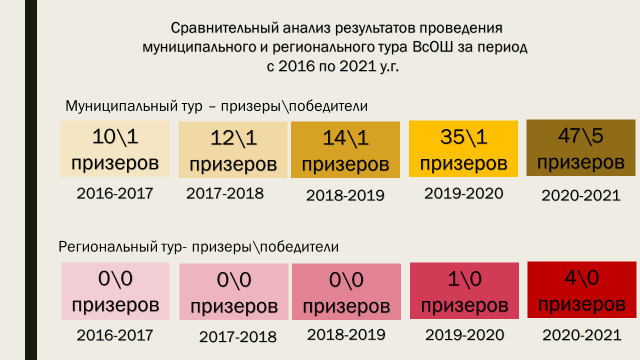 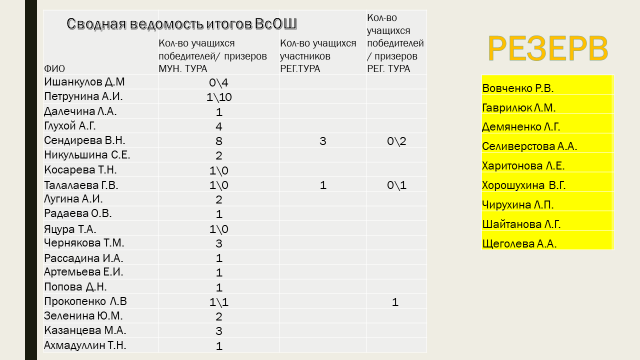 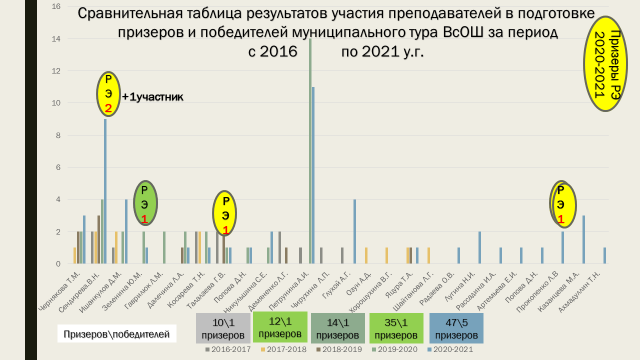 Школьная олимпиада охватила 90 процентов школьников, была возможность попробовать свои силы в точных и гуманитарных дисциплинах.  Во второй раз учащиеся преодолели региональный тур, но уже в увеличенном составе – 4 человека.Это неплохой показатель в рамках школы. Мы перевыполнили заявленные показатели. Особенно активно включились в олимпиадное движение и привели учащихся к призовым местам: Сендирева В.Н., Талалаева Г.В., - подготовили призеров регионального тура. Есть резерв учителей, которые в будущем году могут тоже подготовить призеров ВсОШ, видно из таблицы выше.В этом году 40 учащихся по 4 предметам имели возможность в течение года готовиться к олимпиаде по программе «Взлет». 50 % учащихся освоили программу полностью и мы ждем результатов их труда в следующем учебном году.  В школе сформирована система работы с учащимися ведущими учебно-исследовательскую деятельность, через создание и работу научного общества обучающихся ( руководитель ШНО учитель истории и обществознания Гаврилюк Л.М., высшая КК), проведение школьных научных конференций и участие в районных заседаниях научной конференции. Согласно плану работы ШНОО на 2021 – 2022 учебный год была проведена школьная научно - практическая конференция «Мы - будущее России», на которой были подведены итоги научно-исследовательской работы учащихся за год. Всего в конференции приняли участие 41 ученик со 2 по 11 классы. Были представлены научно- исследовательские и проектные работы, 24 учителя занимались руководством исследований и проектных работ. Обучающиеся со своими руководителями выбрали интересные, актуальные темы исследования и постарались раскрыть их в полном объеме. Работы имели исследовательский, практический либо творческий характер и были познавательны и полезны не только для юных исследователей, но и для всех участников конференции. Доклады сопровождались компьютерными презентациями, что позволило выступающим представить свои сообщения более наглядно. По итогам школьной научно-практической конференции наградили 43 ученика дипломами победителей и 8 учеников дипломами призеров. В нашей школе достаточно детей с высоким интеллектуальным потенциалом и познавательной активностью, которые могли бы интенсивно заниматься исследовательской деятельностью. Однако не все учителя школы занимаются проектно-исследовательской деятельностью. Это кропотливая работа, требующая много времени. Одни педагоги боятся браться за исследовательские работы, так как не чувствуют себя компетентными в этом, другие имеют большую нагрузку, третьи не могут правильно спланировать свою работу. В следующем учебном году необходимо обратить большее внимание решению этой проблемы. Члены ШНОО принимали участие в конкурсах и олимпиадах различных уровней и форм организации. В 2020-2021 учебном году ученики нашей школы - члены ШНОО участвовали в предметных олимпиадах разных уровней: школьном, муниципальном, региональном, а также во всероссийских дистанционных олимпиадах. Работа школьного научного общества обучающихся прошла на высоком методическом уровне. Слушатели с удовольствием не только просмотрели все предложенные мероприятия, но и приняли активное участие при их анализе, дав всему высокую оценку. В этом учебном году были напечатаны 3 сборника, в которых представлены научно-исследовательские работы всех участников школьной научно-практической конференции. Также эти сборники размещены на страничке научного общества на школьном сайте. Следует отметить то, что многие учителя нашей школы с энтузиазмом занимаются исследовательской работой с учащимися. Это Хорошухина В.Г.,Л.Е, Ишанкулов Д.М., Лугина Н.И., Гаврилюк Л.М., Талалаева Г.В., Прокоренко Л.В., Перепелкина О.Г., Кустова Е.В., Маслова О.А., Катана Я.В., Корчагина Т.В., Курилова Н.М., и другие.27 марта 2021 года победители и призеры школьного этапа ШНОО «Интеллект» приняли участие в муниципальной научно-практической конференции «ЛУЧ» со следующими достижениями:Петросян Михаил –лауреат 2 степениГришко Егор – лауреат 3 степениЖукова Варвара – лауреат 3 степениЩипанов Максим – лауреат 2 степениБорисова Альбина – лауреат 1 степениГригорян Валерия – лауреат 2 степениПшеничникова Мария – лауреат 1 степениЧичилина Вероника – лауреат 1 степениРязанцев Александр – лауреат 1 степениЮсупова София - лауреат 2 степениМанухин Виктор – лауреат 2 степениМатвеева Виолетта – лауреат 3 степениФеденко Никита – лауреат 3 степениШарипова Аиша –лауреат 2 степениЧернов Никита – лауреат 2 степениМамедов Ягуб – лауреат 2 степениАбрамова Виктория –лауреат 3 степениФокин Артем –ПОБЕДИТЕЛЬСтрокова Ева – ПОБЕДИТЕЛЬУварова Мария – ПОБЕДИТЕЛЬЛапшин Михаил –лауреат 2 степениДоброслов Максим – лауреат 1 степениКомар Алексей – лауреат 1 степениРубцова Ксения – лауреат 3 степениСавосько Арина – лауреат 3 степениЛистопад Алина – лауреат 3 степениТимашкова София – лауреат 1 степениМанукова Любовь –лауреат 2 степениМиненко Милена –лауреат 2 степениХвостик Каролина –лауреат 1 степениУчастники принимали участие в следующих секциях: «Первые шаги в науке», «Золотое сечение», «Социальный контекст», «Ключ к историческому олимпу», «Мир без границ», «Человек и природа», «Дело мастера боится», «Безопасность и здоровье человека», «Небо и Земля». 	Не проявили активности учителя русского языка. Они не смогли представить своих участников ШНОО ни в одной из секций «Языкознание для всех», «Любители искусства слова», учителя музыки и ИЗО - секции «Культурное наследие», и Рассадина Е.А, Вовченко Р.В. учителя истории в секции «Истоки духовности» и «Краеведение».Рекомендации: 1. Продолжить работу с одаренными детьми. Выявлять одаренных ребят и привлекать их к участию в научном обществе учащихся школы. 2. Привлекать как можно больше педагогов для работы с учащимися в школьном научном обществе обучающихся, в заочных районных краеведческих конференциях и конкурсах. 3. Осуществлять преемственность между начальной школой, основной школой и старшей школой. 4. В целях пропаганды научно-исследовательской деятельности представлять лучшие презентации работ в рамках проведения предметных недель и Дня науки. Цель работы ШНОО на 2021-2022 учебный год: продолжить работу по выявлению и поддержки одаренных детей в разных областях науки, развитию их творческих способностей, привлечению к исследовательской деятельности, привитие интереса к науке, обучению проектной деятельности. Задачи: 1. Вовлечение обучающихся в поисковую, научно-исследовательскую работу; 2. Ознакомление с методами научных исследований, обучение навыкам работы с приборами и оборудованием, научной литературой; 3. Формирование навыков выступления и аргументированного отстаивания своей позиции; 4. Объединение способных, талантливых учащихся на основе общих научных интересов и стремления к самосовершенствованию в области овладения навыками интеллектуального труда; 5. Совершенствование умений и навыков самостоятельной работы учащихся, повышение уровня знаний и эрудиции в интересующих областях науки; 6. Формирование системы теоретических знаний, приобретение практических навыков, развитие творческих и исполнительских способностей; 7. Воспитание самостоятельности и ответственности, трудолюбия и дисциплины. Участие в различных конкурсах, организованных муниципалитетом формирует определенные навыки и умения отвечать на вопросы, увеличивает объем знаний и расширяет кругозор. В этом году был охвачен большой спектр муниципальных конкурсов. В этом направлении проявили себя следующие педагоги: Талалаева Г.В., Сендирева В.Н., Хорошухина В.Г., Козырь Н.А.,Кузьменко Г.А., Мущерова Г.В., Зеленина Ю.М.,Чернякова Т.М., Петрунина А.И.. Хочется надеяться, что не названные мной коллеги присоединяться к работе с одаренными детьми, скорректируют свои индивидуальные планы работы.В17 муниципальных конкурсах 3 учащихся стали победителями, 20 – призерами. В муниципальных конкурсах 31 учащийся стали призерами и 9 -  победителями, Участие в дистанционных олимпиадах и конкурсах принесло 52 победы. Это хороший опыт для дальнейшей успешной работы в получении знаний.Учащиеся нашей школы принимали активное участие в спортивных соревнованиях разного уровня. Но по итогам соревновательного периода мы остаемся на 27 месте из 48 учреждений. Необходимо шире использовать потенциал учащихся и готовить юных спортсменов с начального звена.Подготовка и участие в конкурсах, олимпиадах формирует компетенции устного общения, владение письменной речью, способность брать на себя ответственность, умение участвовать в совместном принятии решений и т.д.В дальнейшем работа с одаренными детьми должна вестись в направлении развития организационных, учебно-познавательных (академических и интеллектуальных), информационных и коммуникативных компетенций через:1.​ Индивидуальную работу (консультации)2.​ Массовое участие в различных предметных и внеклассных  конкурсах различных уровней3.​ Интеллектуальные игры4.​ Развитие проектных методов5.​ Широкое использование компьютерной техники и Интернета6.​ Чествование призеров и победителей на общешкольной линейке, родительских собраниях  Всего наши ученики приняли участие в 35 конкурсах, было задействовано 95 человек. Это очень хороший показатель и пример для дальнейшей работы. Вывод: В дальнейшем работу с одаренными детьми необходимо сопровождать информационной поддержкой, напоминать чаще о значимости олимпиадного движения, о приоритетах и преференциях.Безусловно такая работа сопровождается повышенной заинтересованностью учащихся в саморазвитии и получения результатов внеучебной деятельности;Повышается мотивации к обучению.Развивается индивидуальность, самостоятельность и творческий потенциал личности.Максимальное развитие устной речи, чтения и письма.Анализ работы ШМО учителей начальных классовМБОУ Одинцовская СОШ №3 за 2021-2022 учебный год	ШМО учителей начальных классов продолжает работу в рамках прежних направлений методической темы школы: "Повышение эффективности и качества образовательного процесса на уроках и во внеурочное время через активизацию работы по внедрению современных технологий обучения на основе компетентностного подхода в рамках ФГОС".	Методическая тема МО учителей начальных классов: «Организация учебного процесса путем внедрения активных методов обучения, направленных на развитие метапредметных компетенций и качества образования в начальной школе. Работа кафедры учителей начальной школы началась с обсуждения и определения цели и задач на 2021-2022 учебный год.Цель работы ШМО - совершенствование педагогического мастерства в условиях ФГОС, путём внедрения в учебно-воспитательный процесс современных образовательных технологий.Для достижения поставленной цели были определены следующие задачи:1. Изучить нормативно - правовые документы, необходимые для реализации ФГОС.2. Организовать обучение учителей на курсах повышения квалификации и способствовать освоению передового педагогического опыта и мастерства педагогов через посещение открытых уроков, семинаров и мастер-классов.                                                                                                                    3. Проектировать образовательное содержание, направленное на формирование у младших школьников системы ключевых компетенций через разработку рабочих программ по учебным предметам в соответствии с требованиями ФГОС.
            4. Способствовать обмену опытом по освоению методов, средств, приемов, технологий, соответствующих ФГОС. 5. Проводить диагностику потребностей и образовательных запросов учителей по проблеме формирования УУД учащихся средствами учебного предмета.                                                                                                                    6. Внедрять в практику работы всех учителей МО технологии, направленные на формирование компетентностей обучающихся: технологию развития критического мышления, информационно-коммуникационную технологию, игровые технологии, технологию проблемного обучения, метод проектов, метод самостоятельной работы. 7.Накапливать дидактический материал, соответствующий новым ФГОС, создавая материально-техническую базу.            8. Внедрять в процесс обучения мониторинг процесса формирования ключевых компетенций младшего школьника. 9.  Совершенствовать формы работы с одаренными учащимися. 10.Осуществлять психолого-педагогическую поддержку слабоуспевающих учащихся.Основной результат – развитие личности ребенка на основе формирования универсальных учебных действий.Характеристика кадрового обеспечения образовательного процесса ШМО учителей начальных классов в 2020-2021 учебном году.В 2020-2021 учебном году МО учителей начальных классов насчитывало 25 человек По стажу педагогической работы:На начало учебного года в начальной школе обучалось: 786 обучающихся, на конец – 797; всего классов: 26 ; групп продленного дня: 5. УМК, используемые в рамках работы начальной школы – 1-4 классы УМК «Школа России.В течение учебного года прошло 4 заседания ШМО, на которых были рассмотрены вопросы по определению содержания, форм и методов повышения квалификации учителей, рассмотрению новых стандартов образования, распространения передового педагогического опыта и мастерства учителей.   Самообразование учителя есть необходимое условие профессиональной деятельности педагога.  Члены ШМО начальных классов, повышая методический уровень, работают над своим самообразованием.В 2020-2021 учебном году учителя начальной школы повышали свой профессиональный уровень, посещая курсы повышения квалификации:Учителя не только повышали свой профессиональный уровень, но и делились, обменивались приобретенным опытом со своими коллегами. На заседаниях МО изучались методические письма, документы, оказывалась своевременная методическая помощь. Тематика отражала основные проблемные вопросы, стоящие перед МО. Выступления и выводы основывались на практических результатах. Между заседаниями кафедры учителя начальной школы проводили большую работу практического характера:проверка рабочих и контрольных тетрадей;осуществлялась работа по контролю над результатами выполнения программы.             Учителя МО начальных классов убеждены, что технологический подход к образовательным и педагогическим процессам нельзя считать универсальным, он лишь дополняет научные подходы педагогики, психологии и других направлений науки и практики. Однако при разработке и проведении творческих уроков учителя поняли, что технологический подход открывает новые возможности для концептуального и проектировочного освоения различных областей и аспектов педагогической деятельности. Так используя мультимедийные, компьютерные, цифровые технологии, коллеги показали своё мастерство при проведении уроков, родительских собраний, внеклассных мероприятий.           В 2020-2021 учебном году прошли аттестацию Мкртчян А.С., Рохлина Т.Н., Невзорова О.А., Щеголева А.А., Павлова С.В., Ефименко С.А., Катана Я.В., которым присвоена I квалификационная категория. Мельникова И.В. получила высшую КК. В следующем 2021-2022 учебном году планируют аттестоваться на I КК Чалых Т.Г., Халудорова А.С., Червакова О.В., Кукина А.П. и на ВКК Агафонова Т.В.Все учителя начальной школы применяют в работе современные информационные технологии: эффективно используют цифровые предметно-методические материалы, зарегистрированы персональные сайты учителей Корчагиной Т.В. и Масловой О.А.С первого дня учебы педагогический коллектив начальной школы стремился усилить воспитательный потенциал уроков и внеурочных мероприятий, формировать и закреплять традиции школы с целью формирования сплоченного ученического коллектива. В рамках воспитательной работы были даны открытые мероприятия. С учетом коронавирусных ограничений, но тем не менне ярко, празднично и торжественно прошли:День Знаний (все учителя начальной школы);Посвящение в первоклассники (Закатина М.А., Курбатова С.Н., Чалых Т.Г., Халудорова А.С., Червакова О.В., Рохлина Т.Н.Прощание с начальной школой (Агафонова Т.В., Рубцова С.А., Тычинина Е.В., Мельникова И.В., Мкртчян А.С., Ефименко С.А.)Акция «Смотр песни и строя», приуроченная к Дню победы (все учителя начальной школы).Акция «Окна Победы» (все учителя начальной школы).Районный этап НПК за 2019-2020 учебный год состоялся осенью 2020-21 учебного года. На   нем   были представлены работы учащихся 3Б (Корчагина Т.В.), 3Д (Кустова Е.В.) классов. В XIIV научно – практической конференции «Луч» (школьный этап) приняли учащиеся 2 Б (Кукина А.П..), 3Д( Кустова Е.В.), 2 Г ( Маслова О.А.), 2 Д ( Катана Я.В.), 3 Б ( Корчагина Т.В.), 4 Д ( Агафонова Т.В. ),  (4ВТычинина Е.В.) , 1 Е(Халудорова А.С.), 1З (Червакова О.В.), 1Г (Курбатова С.Н.), 4А (Мельникова И.В.) учитель музыки Павлова С.В с учащимися 4Б, Д. Все работы, за исключением работ первоклассников, были допущены к муниципальному уровню, и получили на нем лауреатов 1, 2, 3 степеней.Анализируя работу ШМО начальных классов можно отметить, что:Повышается потребность учителей в новых знаниях. Об этом свидетельствует их самообразование, освоение новых технологий, участие в дискуссиях, творческих семинарах, круглых столах;Наблюдается высокая творческая активность учителей: обмен опытом работы, выступления на педагогических советах, ШМО;Происходит быстрый рост педагогического мастерства: открытые уроки, творческие отчёты, участие в конкурсах разных уровней, выступления на заседаниях МО;Проявляется инициатива учителей и развитие организаторских способностей педагогов.По итогам методической работы за 2021 – 2022 учебный год можно сделать следующие выводы:Признать работу ШМО учителей начальных классов удовлетворительной. Отметить положительную динамику результатов работы учителей. Отметить возрастание культуры организации работы в тетрадях и их оформление. На момент проверки тетради учеников отражали каждодневную деятельность учителя: тетради проверялись ежедневно, все ошибки исправлялись; учителя следили за качеством выполнения работ, осуществляли работу по чистописанию, выполняли графические правки. Следует отметить работу всех учителей. Очень высоким качеством отличаются тетради Корчагиной Т.В., как лучшие по всем показателям. Все учителя проводят разнообразную письменную работу на уроках, привлекают кроме учебника дополнительный материал, углубляют и расширяют знания по предметам за рамки учебника по той или иной теме. Проверялось санитарное состояние классных комнат и их содержание. Педагоги начальных классов стремятся поддерживать свои кабинеты на должном уровне, создают детям комфортные условия для обучения, работают над накоплением нового методического материала, максимально используют возможности кабинета в учебном процессе.Отметить оснащенность всех учебных кабинетов начальной школы интерактивным оборудованием, которое позволяет проводить уроки более эффективно, повысить мотивационную сферу обучающихся, опираясь на зону их ближайшего развития. Это оказывает существенное влияние на качество обучения младших школьников. МО учителей начальных классов ставит перед собой на 2021-2022 учебный год следующие задачи:повышение качества обучения в свете новых ФГОС начального образования;повышение качества преподавания с позиции компетентностного подхода к обучению, путем создания условий для позитивного развития личности младшего школьника, обеспечивать рост профессионального мастерства учителя;освоение и использование в образовательном процессе современных методик, форм, видов, средств и новых технологий;изучение педагогических потребностей учителей посредством диагностики и мониторинга образовательного процесса в школе;активное включение учителей в педагогический поиск, творческую исследовательскую деятельность;дальнейшее освоение и творческое использование УМК «Школа России»;оказание действенной помощи учителям в улучшении организации обучения, повышении теоретического уровня и педагогической квалификации учителей начальных классов;совершенствование воспитательного процесса в формировании духовно-нравственных ценностей и патриотизма;обогащение содержания форм и методов внеурочной деятельности.Анализ работы ШМО учителей иностранных языковза 2021-2022 учебный годФ. И. О.  (полностью)  учителей, квалификационная категория1. Попова Джамиля Назимовна, ВКК2. Сафонова Виктория Вячеславовна, 1КК3. Чернякова Татьяна Михайловна, ВКК4. Неретина Виктория Константиновна, ВКК5. Яцура Татьяна Андреевна, ВКК4. Белова Анна Сергеевна,  1КК5. Худоба Ксения Ивановна, ВКК6. Козырь Надежда Александровна, 1КК7. Артемьева Елена Игоревна, 1КК8. Калашникова Виктория Сергеевна, БК9. Мельникова Ирина Владимировна10. Щеголева Анна АндреевнаУчастие учителя в  профессиональных конкурсах; выступления, проведение открытых мероприятий и т.д.Повышение квалификации (количество часов, тема курсов, место прохождения, только за учебный год)Результативность участия обучающихся в олимпиадах, конкурсах, конференциях и т.д. Результативность деятельности учителя по формированию предметных знаний и компетенций учащихся (рассчитывается от общего количества учащихся у данного учителя)Анализ работы ШМО учителей русского языка и литературыза 2021- 2022 учебный год Методическая тема ШМО учителей русского языка и литературы на 2021- 2022 учебный год:     «Внедрение технологий образования, обеспечивающих качество   образования и компетентностный  подход в образовательно - воспитательном процессе школы в условиях ФГОС»Цель: непрерывное совершенствование профессиональной компетентности учителей русского языка и литературы  как условие реализации разноуровневого обучения учащихся, способствующих раскрытию способностей, интеллектуального и творческого потенциала каждого учащегося.                                           Задачи работы ШМО.Совершенствовать приёмы и методы работы на уроке в соответствии с требованиями к современному уроку, разнообразить методы и приёмы работы на уроке.Продолжить вырабатывать умение анализа и самоанализа урока.Формировать у учащихся высокую культуру устной и письменной речи.На уроках русского языка и литературы воспитывать любовь к слову. Интерес к предмету, любовь к родному краю, гражданственное  чувство долга и ответственность.Состав учителей:1. Далечина Лариса Анатольевна (Высшее педагогическое)2. Сендирёва Валентина Николаевна (Высшее педагогическое)3.Косарева Татьяна  Николаевна (Высшее педагогическое)4.Никульшина Сильва Евсевьевна (Высшее педагогическое)5.Черненко Юлия Андреевна (Высшее педагогическое)6.Шевченко Наталья Владимировна(Высшее педагогическое)              7. Евдокимова Юлия Сергеевна 	(Высшее, магистратура) Профессиональное совершенствование учителейТемы самообразования:Выступления на ШМО:Шевченко Н.В.«Воспитание патриотизма на уроках литературы»«Приемы работы по предупреждению орфографических ошибок у учащихся 5 классов»«Новейшие тенденции преподавания русского языка в условиях современной школы»Участие детей в различных конкурсах и олимпиадах в 2020-2021 гШевченко Н.В.- участие во Всероссийской олимпиаде школьников по русскому языку (1 победитель, 1 призер)- участие в школьном этапе Всероссийского конкурса чтецов «Живое слово» (1,2,3 места)- участие в международном конкурсе чтецов  «Снег летает, кружится…»  (1 победитель)- участие в международной олимпиаде «Язык-зеркало мыслей», углубленный уровень (призер 3 степени)- участие в международной олимпиаде  «Инфоурок» зимний сезон 2021 по русскому языку, углубленный уровень, 2021 г (3 место)- участие в международном конкурсе по русскому языку «Олимпис 2021- Весенняя сессия (диплом 1 степени) Курсы повышения квалификацииШевченко Н.В.22.10-16.11.2020 – прошла обучение по теме «Формирование читательской грамотности на предметах гуманитарного цикла» в «Академии социального управления» (16 часов)14.12.2020-30.12.2020 – прохождение курса на тему  «Методика обучения русскому языку в образовательных организациях в условиях реализации ФГОС» (72 часа) на платформе «Инфоурок»26.01.2021-10.02.2021- прохождение курса на тему «Особенности подготовки к сдаче ОГЭ по русскому языку в условиях реализации ФГОС ООО» (72 часа) на платформе «Инфоурок»11.01.2021-03.02.2021- прохождение курса на тему «Особенности подготовки к проведению ВПР в рамках мониторинга качества образования обучающихся по учебному предмету «Русский язык» в условиях реализации ФГОС ООО» (108 часов)  на платформе «Инфоурок»15.04.2020-20.05.2020 – курс на тему «Международные исследования качества образования (PISA) как фактор развития компетенции педагога» в «Академии социального управления»Публикации. Евдокимова Юлия Сергеевна  в 2020-2021 учебном году сделала ряд публикаций: статья «Медиаобразование в инклюзивной среде» в международном журнале «Медиа. Информация. Коммуникация», статья «Трудности психологической и профессиональной адаптации преподавателя в условиях реализации инклюзивного обучения» в сборнике Межрегиональной конференции «Теоретические и методологические проблемы обучения современному русскому языку», публикация «Объекты сопровождения в условиях инклюзии в рамках образовательной организации» в сборнике Международного профессионально-исследовательского конкурса «Преподаватель года 2020».Евдокимова Юлия Сергеевна  в 2020-2021 учебном году  приняла участие в различных конкурсах, среди которых Всероссийский конкурс «Мое призвание-учитель»- 2 место, 2020г., Всероссийский конкурс «Требования ФГОС к системе основного общего образования -1 место, 2020 г., Открытый окружной конкурс фестиваль кинодебютов «Магия кино» («Салют Победе») -1 место, («Репортаж») -2 место, 2020г., Всероссийский смотр - конкурс отчетов педагогических работников  по теме самообразования «Золотой фонд образования»- 1 место, 2020 г., Всероссийский конкурс методических разработок внеклассного мероприятия, интегрирующего медиаобразование "MEDIA START"- участник, 2020 г., Международный профессионально-исследовательский конкурс «Преподаватель года 2020» -1 степень, 2020 г.Анализ работы ШМО учителей математики в 2021-2022 уч.г.Задачи, которые были поставлены на 2020-2022 учебный год:Работа над повышением эффективности и качества обучения.Развитие у учащихся интереса к изучению математики. Основные направления работы в 2021-2022 учебном году: Повышение методического уровня учителей.Развитие творческих способностей учащихся при изучении математики.Общая информация Таблица №1: Данные по основным работникам (образование и категория)Вывод: все учителя имеют высшее педагогическое образование и квалификационную категорию.Таблица №2: Данные по основным работникам (стаж работы и возраст)Вывод: Средний возраст 56 лет.Таблица №3: Данные по основным работникам (учебная нагрузка)Вывод: нагрузка учителей предельная.Организация курсовой подготовки и переподготовки учителей математики (данный учебный год)1. Курсовую подготовку прошли учителя математики по следующим темам (без учета тем по ЕГЭ, ОГЭ):2. Повышение квалификации учителей математики по вопросам предметного содержания и качества подготовки обучающихся к ЕГЭ (данный учебный год)3. Повышение квалификации учителей математики по вопросам предметного содержания и качества подготовки обучающихся к ОГЭ (данный учебный год)Вывод. В 2021-2022 учебном прошли курсовую подготовку     _4__ чел. – _67__%Аттестация учителей математикиВывод.            В 2021-2022 учебном прошли курсовую подготовку     __1___ чел. – _17___%Работа с одаренными детьмиЦель: создание благоприятных условий для развития талантливых учащихся.Формы работы с одаренными учащимися: конкурсы, участие в олимпиадах, интеллектуальный марафон, участие в НПК «ЛУЧ»…Одним из важных направлений работы с одаренными детьми является организация школьного и муниципального этапов Всероссийской олимпиады щкольников по математике.Школьный этап всероссийской олимпиады школьников по математике Муниципальный  этап всероссийской олимпиады школьников по математикеОтчет об участии в муниципальном этапе всероссийской олимпиады школьников по математике в 2020– 2021 учебном годуУчителя, подготовившие победителей и призеров муниципального этапа ВОШ по математике 2021-2022 уч. г.Победители и призеры муниципального этапа ВОШ по математике в 2019-2020учебном годуУчастие обучающихся ОУ в муниципальном этапе всероссийской олимпиады школьников по математикеУчастие в региональном этапе всероссийской олимпиады школьников по математикеОбщие выводы участие в муниципальном и региональном этапах ВОШ очень низкое так как учителя не уделяют внимание подготовке ребят к ВОШ.Участие в школьном весеннем  этапе олимпиады («Взлёт»)Участие в обучающихся в конкурсах. 2020-21 учебный годВывод: Участие в обучающихся в НПК. 2021-22 учебный годАнализ изучения успешности обучения школьников по материалам диагностики учебных результатовИзучение уровня обученности учащихся по математике в 2021-2022 учебном году осуществлялось по текстам работ (УМЦ «Развитие образования», АСОУ, РЦОИ и т.д.) Входной контрольАнализ диагностического среза обучающихся 5-ых классов. Входной контроль В диагностике приняли участие ____126/90%____________обучающихся 5-х классов. Дата _24.11.20________Таблица №1.  Выполнение заданий работы (из отчета по диагностике):Таблица №2.   Полученные за работу отметки (из отчета по диагностике):средний оценочный балл _3,8__ качество обученности ___91__ качество знаний____ _70____ средний балл  __16__(из _24__), % учащихся, выполнивших работу на 0 и 1 балл 0 % учащихся, выполнивших работу с максимальным количеством баллов_0_% учащихся, выполнивших работу  на базовом уровне 23% учащихся, выполнивших работу  на повышенном уровне 47,5% учащихся, выполнивших работу  на высоком уровне 20,6Западающие темы:  вычислительные навыки, читательская грамотность Анализ диагностического среза обучающихся 6-ых классов. Входной контрольВ диагностике приняли участие _____92/75%___________обучающихся 6-х классов. Дата _________Таблица №1.  Выполнение заданий работы (из отчета по диагностике):Таблица №2.   Полученные за работу отметки (из отчета по диагностике):средний оценочный балл _2,9__ качество обученности ___62__ качество знаний____ 23_____ средний балл 7,2 (из _20__), % учащихся, выполнивших работу на 0 и 1 балл-  13 % учащихся, выполнивших работу с максимальным количеством баллов-0% учащихся, выполнивших работу  на базовом уровне  39% учащихся, выполнивших работу  на повышенном уровне  16% учащихся, выполнивших работу  на высоком уровне  7Западающие темы:   вычислительные навыки, читательская грамотностьАнализ диагностического среза обучающихся 7-ых классов. Входной контрольВ диагностике приняли участие _______95/81%_________обучающихся 7-х классов. Дата __9.09.20_______Таблица №1.  Выполнение заданий работы (из отчета по диагностике):Таблица №2.   Полученные за работу отметки (из отчета по диагностике):средний оценочный балл _3,5__ качество обученности ___78%__ качество знаний____ 49%_____ средний балл _8,4__ (из _14__), % учащихся, выполнивших работу на 0 и 1 балл _1%_ % учащихся, выполнивших работу с максимальным количеством баллов_6%_% учащихся, выполнивших работу  на базовом уровне 29% учащихся, выполнивших работу  на повышенном уровне  35% учащихся, выполнивших работу  на высоком уровне 15Западающие темы:   вычислительные навыки, читательская грамотность…Анализ диагностического среза обучающихся 8-ых классов. Входной контрольВ диагностике приняли участие ________88/81%________обучающихся 8-х классов. Дата _________Таблица №1.  Выполнение заданий работы (из отчета по диагностике):Таблица №2.   Полученные за работу отметки (из отчета по диагностике):средний оценочный балл _2,8__ качество обученности __60%___ качество знаний____ 15%_____ средний балл _7,9__ (из _19__), % учащихся, выполнивших работу на 0 и 1 балл – 3% % учащихся, выполнивших работу с максимальным количеством баллов – 1%% учащихся, выполнивших работу  на базовом уровне _ 45% учащихся, выполнивших работу  на повышенном уровне  - 12,5% учащихся, выполнивших работу  на высоком уровне  - 2Западающие темы:   вычислительные навыки, читательская грамотностьАнализ диагностического среза обучающихся 9-ых классов. Входной контроль В диагностике приняли участие ____93/ 79%____________обучающихся 9-х классов. Дата _26.11.20________Таблица №1.  Выполнение заданий работы (из отчета по диагностике):Таблица №2.   Полученные за работу отметки (из отчета по диагностике):средний оценочный балл __3_ качество обученности __87___ качество знаний____ 26_____ средний балл _12,5_  (из _23__), % учащихся, выполнивших работу на 0 и 1 балл _0_ % учащихся, выполнивших работу с максимальным количеством баллов_0% учащихся, выполнивших работу  на базовом уровне  -62% учащихся, выполнивших работу  на повышенном уровне -23% учащихся, выполнивших работу  на высоком уровне  -2Западающие темы:   вычислительные навыки, читательская грамотностьАнализ диагностического среза обучающихся 10-ых классов. Входной контроль В диагностике приняли участие _______62/ 90%_________обучающихся 10-х классов. Дата _10.09.20________Таблица №1.  Выполнение заданий работы (из отчета по диагностике):Таблица №2.   Полученные за работу отметки (из отчета по диагностике):средний оценочный балл __3,9_ качество обученности ___97__ качество знаний____ 66_____ средний балл _18__ (из ___), % учащихся, выполнивших работу на 0 и 1 балл _0_ % учащихся, выполнивших работу с максимальным количеством баллов_0_% учащихся, выполнивших работу  на базовом уровне - 31% учащихся, выполнивших работу  на повышенном уровне  - 34% учащихся, выполнивших работу  на высоком уровне  - 32Западающие темы:   вычислительные навыкиАнализ диагностического среза обучающихся 11-ых классов. Входной контроль В диагностике приняли участие ______52/93%__________обучающихся 11-х классов. Дата _________Таблица №1.  Выполнение заданий работы (из отчета по диагностике):Таблица №2.   Полученные за работу отметки (из отчета по диагностике):средний оценочный балл _3,5__ качество обученности __90%___ качество знаний____54% _____ средний балл _11,2__ (из _32__), % учащихся, выполнивших работу на 0 и 1 балл _0_ % учащихся, выполнивших работу с максимальным количеством баллов_0_% учащихся, выполнивших работу  на базовом уровне  - 36% учащихся, выполнивших работу  на повышенном уровне  - 44% учащихся, выполнивших работу  на высоком уровне  - 10Западающие темы:   задания 2 части.  Вывод: Базовые знания, умения и навыки учащихся соответствуют требованиям государственного образовательного стандарта по математике. СРАВНИТЕЛЬНЫЕ  РЕЗУЛЬТАТЫ ДИАГНОСТИКИ С РЕЗУЛЬТАТАМИ ПРОШЛОГО ГОДА  Выводы: Базовые знания, умения и навыки учащихся во всех классах соответствуют требованиям государственного образовательного стандарта по математике: качество обученности находится на оптимальном уровне; качество знаний в 6 классе на оптимальном уровне, в 7 и 8 классе – на допустимом, в 9 -  на критическом.В сравнении с результатами диагностических работ, проведенных вначале прошлого учебного года, базовые знания, умения и навыки учащихся в 6(бывшие 5 кл) и 8(бывшие 7 кл) классах значительно повысились; в 7 и 9 классах  находятся на прежнем уровне, Итоговый контрольРезультаты итоговой контрольной работы в 5-х  классах. Май 2022 г.                                                Анализ результатов            Выполнение заданий Оценки«Западающие» темы:- рациональные способы вычислений;- задачи на движение по реке.      Выводы. Базовые умения, знания и навыки соответствуют требованиям государственного образовательного стандарта по математике.                                     Результаты итоговой контрольной работы в 6-х  классах. Май 2022 г.                                               Анализ результатов Процент выполнения заданий   Оценки «Западающие» темы:- деление обыкновенных дробей;- перевод обыкновенной дроби в десятичную дробь;- координаты точки на плоскости;- раскрытие скобок;- решение уравнений;- составление уравнений по условию задачи;- решение текстовых задач на движение по реке.Выводы. Базовые знания, умения  и навыки учащихся соответствуют требованиям государственного образовательного стандарта по математике.Результаты итоговой контрольной работы в 7-х  классах. Май 2022 г.                                                 Анализ результатовВыполнения заданий Оценки«Западающие темы»:-  не знают формулы сокращенного умножения;- разложение многочлена на множители;- нахождение координат точки пересечения прямых с помощью систем уравнений;- задачи на движение по реке.Выводы. Базовые знания, умения и навыки соответствуют государственному образовательному стандарту по математике.Результаты итоговой контрольной работы в 8-х  классах. Май 2022 г.                                    Анализ результатовВыполнения заданий     Отметки«Западающие» темы:- решение систем уравнений;- преобразование дробно-рациональных выражений;- нахождение площади трапеции;- нахождение значений синуса и косинуса острого угла прямоугольного треугольника;- решение текстовых задач.     Выводы. Базовые знания, умения и навыки соответствуют государственному образовательному стандарту по математике.Результаты итоговой контрольной работы в 10-х  классах. Май 2022 г.                                                                     Анализ результатов          Выполнения заданий Оценки«Западающие» темы:- практико-ориентированные задачи;- решение тригонометрических уравнений;- вычисление площади поверхности призмы.Выводы. Базовые знания, умения и навыки соответствуют государственному образовательному стандарту по математике.Содержание образованияВ своей работе учителя математики используют следующие УМК (указать в %):ПрограммыАнализ работы ШМО учителей физической культурыза 2021-2022 учебный годОбщая информация1. Сульженко Сергей Владимирович 2. Ишанкулов Дамир Марданович3. Малышев Виктор Вениаминович4. Пахутов Даниил Владимирович5. Дегтярева Ксения ВячеславовнаТаблица № 1. Данные по основным работникам (образование)Таблица № 2. Данные по основным работникам (категория)Таблица № 3. Данные по основным работникам (стаж работы)Таблица № 4. Данные по основным работникам (возраст)Таблица № 5. Данные по основным работникамРеализация задач 2021-2022 учебного годаI. Повышение квалификации учителей в 2021-2022 учебном годуТаблица № 6. Организация курсовой подготовки и переподготовки учителей на базе учреждений повышения квалификации(АПК и ППРО, АСОУ, МГОУ, МГОГИ, УМЦ и т.д.)Таблица № 7. Курсовая подготовка учителей за 5 летТаблица № 8. Аттестация учителей.Таблица № 9. Участие учителей в профессиональных конкурсахПНПО (ФИО)«Сердца отдаю детям» (ФИО)Таблица № 10. Диссеминация педагогического опытаII. Работа с одаренными детьми (указать фамилию учителя)Таблица № 11. Результаты всероссийской олимпиады школьниковТаблица № 12. Результаты участия в иных конкурсах, олимпиадах и т.д. (различного уровня, в том числе и платных с указанием названия и места проведения)Таблица № 13. Результаты участия в НПКIII. Содержание образованияВ своей работе учителя используют следующие УМК (прописать название и автора полностью):Анализ работы ШМО учителей естествознанияза 2021- 2022 учебный годСостав учителей:1. Селиверствова А.А КК – соответствие должности,  биология, география.2.Петрунина Анна Ивановна - высшая КК,  география, биология3. Хорошухина В.Г.-  высшая КК - химия, технология4. Ахмадуллин Т.Н.- высшая КК - географияПрофессиональное совершенствование учителейТемы самообразования:          1.  Селиверстова - Игровая деятельность на уроках географии.            2. ПетрунинаА.И.- Методика организации творческой и исследовательской деятельности   учащихся на уроках биологии и географии.3. Хорошухина В.Г.- Уровневая дифференциация в преподавание химии.4. Ахмадуллин Т.Н.- Внеурочная организация исследовательской деятельности на уроках географии.Курсы повышения квалификации1. СеливерстоваА.И. – « Единая информационная система обеспечения использования обучающимися и учителями электронного образовательного контента»      2. ПетрунинаА.И.- «Формирование естественнонаучной грамотности на предметах естественнонаучного цикла»  28 часов, « Международные исследования качества образования PISA как фактор развития компетенции педагога»  36 часов, « Технология формирования функциональной грамотности у обучающихся -144 часов  3. Хорошухина В.Г – эксперт ОГЭ-36 часов,   «Формирование естественнонаучной грамотности на предметах естественнонаучного цикла»  28 часов, « Международные исследования качества образования PISA как фактор развития компетенции педагога»  36 часов, « Технология формирования функциональной грамотности у обучающихся -144 ч      4. Ахмадуллин Т.Н.- «Международные исследования качества образования (PISA) как фактор развития компетенции педагога». 36 часов. «Формирование функциональной грамотности обучающихся как приоритетная задача школы». 16 часов. Механизмы формирования и оценивания естественнонаучной грамотности обучающихся. 36 часов.  5. Радаева О.В.-Дистанционное обучение как современный формат преподавания- 72 часа, Подготовка к олимпиадам по химии ; практическая и теоретическая часть.- 72 часа., Технология формирования функциональной грамотности у обучающихся- 144часаПроведение открытых уроков учителями ШМО:Селиверстова А. А –  «Земная кора - верхняя часть литосферы» - 5 а классХорошухина В.Г -  « Алюминий история открытия»  9б классПетрунина А.И -  «Белки их свойства , роль в организме» 9б класс.  4. Ахмадуллин Т.Н.- «Плотность населения и города России»- 8в класс  5. Радаева О.В.- «Оксиды. Классификация. Свойства.»-  8 а классУчастие в работе ШННО:1.Хорошухина В.Г. – лауреат I степени XV  ШННО « Луч» Хвостик К. Тимашкова С.2. Ахмадуллин Т.Н - лауреат II степени XV  ШННО « Луч» Миненко М.3. Селиверстова А.А. – нет 4. Петрунина А.И. – нет5. Радаева О.В.-нетРезультаты муниципального тура олимпиад учащихся:- химия – учитель Хорошухина В.Г.- участие.- биология - Петрунина А.И. – экология - 1 победитель и 1 призер  муниципального этапа всероссийской  олимипиады, биология -3 призера, география – 3 призера- биология – Селиверстова А.А. -  5 класс - биология - 10 призеров; 5 класс - география – 2 победителя, 34 призера; 6 класс – биология – 6 призеров; 6 класс – география – 2 победителя, 22 призера.- химия –Радаева О.В.- участие- география – Ахмадуллин Т.Н.- I призер – Мамедов Я. Проведены плановые  ВПР:- по химии-  8 класс - Хорошухина В.Г. - по биологии-7,  8 класс, география 7 класс  - Петрунина А.И., по биологии - 5 класс; биология 6 (б, г) класс; география 6 (а, в); биология 7 (в, г) – Селиверстова А.А. Участие  в муниципальных  конкурсах, мероприятияхПетрунина А.И.- образовательный центр  « Взлет» 33 участника, 6 призеров, 5 победителей.Ахмадуллин Т.Н.- образовательный центр  « Взлет» 6 участников. 1 призер – Каринская Е.  Хорошухина В.Г.-  X муниципальный конкурс Менделеевский турнир– 9 класс 1 призер – Толстиков Г., 10 класс- 1 победитель – Исматова Е, 11 класс – 1 призер Рязанцева В.  Образовательный центр  « Взлет»17 участников. Селиверстова А.А. – образовательный центр  « Взлет»география -3 призера- 5а и 5г, биология- 2 победителя, 1 призер 5а и 6 б класс.Радаева О.В. - образовательный центр  « Взлет» 47 участников, X муниципальный конкурс Менделеевский турнир -2 победителя, 10 призеров.Участие в всероссийских олимпиадах и конкурсахХорошухина В.Г. – олимпиада « Время знаний»,  победитель Международный конкурс « Олимпис 2020»- 3 победителя , 1 призер.Петрунина А.И олимпиада « Время знаний», 1  победитель Международный конкурс « Олимпис 2020»- 5 победителя.Селиверстова А.А. - конкурс «Олимпис 2021 – география 2 победителя и 7 призеров, биология 5 победителей и 6 призеров.Ахмадуллин Т.Н - конкурс «Олимпис 2020 – 1 победитель, олимпиада «Время знаний – 2 победителя .5.   Радаева О.В.- Международный конкурс «Олимпис 2020»- 2 победителя, всероссийская онлайн олимпиада «Источник»-  1 победитель.Проведено тематическое заседание ШМО по теме:  « Участие учителей в профессиональных конкурах», « Национальный проект в сфере образования»Анализ работы ШМО учителей истории и обществознанияв 2021-2022 учебном годуРабота с одаренными детьмиРассадина Ирина АлександровнаУчастие в НПККонкурсыКурсовая подготовка (название, место прохождение, часы)Демяненко Людмила ГригорьевнаУчастие педагога в работе РМО в 2021-2022 учебном годуРазвивающие мероприятия (открытые уроки)Школа2020-2021 уч.год2021-2022 уч.годНачальная7971144Основная611826Средняя124139Всего15322109Ступень обученияТип классаКоличество классов1Общеобразовательный382Общеобразовательный293Общеобразовательный3Профильный5             Первая ступеньВторая ступеньТретья ступень                                     Нормативные условия                                      Нормативные условия                                      Нормативные условия                                      Нормативные условия                                      Нормативные условия 1Учебная неделя5 дней5 дней 5  дней2Начало уроков08.00 часов08.00 часов08.00 часов3. Продолжитель-ность уроковТребования к обучению в 1 м классе: занятия проводятся только в первую смену, в сентябре- октябре – 3 урока по 35 минут, с ноября – 4 урока по 35 минут, обучение без домашних заданий и балльного оценивания знаний учащихся. После 2 урока – динамическая пауза.  Во 2-4 классах – 4-5 уроков по 45 мину, организация одноразового питания, балльное оценивание знаний учащихся.45 минут45 минут4Продолжительность перемен10 - 20 минут 10 - 20 минут10 - 20 минут5Наполняемость классов30 ч.28 ч.30 ч.6Начало дополни-тельного образованияС 14.00С 15.15С 15.157Продолжитель-ность учебного годаДва полугодия, 34 учебных недели.  Каникулы - в соответствии с рекомендациями Типового положения об общеобразовательном учреждении (по триместрам)Два полугодия, 34 учебных недели.  Каникулы - в соответствии с рекомендациями Типового положения об общеобразовательном учреждении (по триместрам)Два полугодия, 34 учебных недели.  Каникулы - в соответствии с рекомендациями Типового положения об общеобразовательном учреждении (по триместрам)                                    Организационные условия                                    Организационные условия                                    Организационные условия                                    Организационные условия                                    Организационные условия1 Формы организации учебного процессаКлассно – урочная системаКлассно – урочная системаКлассно – урочная система1 Формы организации учебного процессаИндивидуально-групповые занятия, внеурочные виды деятельности, интеллектуальный марафонЗанятия по элективным курсам, проектная деятельность, учебные практики исследовательская деятельность, экскурсии, внеурочные виды деятельности. Платные дополнительные образовательные услуги. Интеллектуальный марафон. Лекции, семинарыЭлективные учебные предметы. Проекты, исследовательская деятельность, учебная практика, волонтерская деятельность (социальная практика), экскурсии. Консультации, внеурочные виды деятельности. Платные дополнительные образовательные услуги. Интеллектуальный марафон. Лекции, семинар, круглые столы2Особенности организации пространственно- предметной средыШкола располагается в двух зданиях.Школа располагается в двух зданиях.Школа располагается в двух зданиях.2Особенности организации пространственно- предметной средыОснащенность учебных кабинетов и лабораторий оборудованием в соответствии с современными требованиями составляет 95%. Имеются в полном объеме оснащенные кабинеты для организации уроков химии, биологии, физики, истории, иностранного языка, физической культур; социально – экономического и физико-математического   профилей обучения. Уровень информатизации школы позволяет организовать дистанционное обучение старшеклассников. Имеется стадион, тренажерный зал, спортивный, актовый зал, библиотека, столовая, мастерские.Оснащенность учебных кабинетов и лабораторий оборудованием в соответствии с современными требованиями составляет 95%. Имеются в полном объеме оснащенные кабинеты для организации уроков химии, биологии, физики, истории, иностранного языка, физической культур; социально – экономического и физико-математического   профилей обучения. Уровень информатизации школы позволяет организовать дистанционное обучение старшеклассников. Имеется стадион, тренажерный зал, спортивный, актовый зал, библиотека, столовая, мастерские.Оснащенность учебных кабинетов и лабораторий оборудованием в соответствии с современными требованиями составляет 95%. Имеются в полном объеме оснащенные кабинеты для организации уроков химии, биологии, физики, истории, иностранного языка, физической культур; социально – экономического и физико-математического   профилей обучения. Уровень информатизации школы позволяет организовать дистанционное обучение старшеклассников. Имеется стадион, тренажерный зал, спортивный, актовый зал, библиотека, столовая, мастерские.3.Организация дополнительного образованияНаправленность программ дополнительного образования (в соответствии с лицензией)Направленность программ дополнительного образования (в соответствии с лицензией)Направленность программ дополнительного образования (в соответствии с лицензией)3.Организация дополнительного образованияВнеурочная деятельностьВнеурочная деятельность, элективные учебные предметы, курсы по выбору обучающихся, учебные практики, платные образовательные услугиЭлективные учебные предметы, курсы по выбору обучающихся, учебные и социальные практики, платные образовательные услуги4.Образовательное пространство Организация сетевого взаимодействия с учреждениями профессионального, дополнительного образования (колледж № 18, ГОУ СПО № 41,42), учреждениями культуры (ДК «Солнечный», городская библиотека) и спорта (КСЦ ДЮШОР), учреждениями в рамках оказания социальной помощи, учреждениями в рамках организации социальных практик и проб (военно-патриотический парк культуры и отдыха Вооруженных Сил Российской Федерации «Патриот»)Организация сетевого взаимодействия с учреждениями профессионального, дополнительного образования (колледж № 18, ГОУ СПО № 41,42), учреждениями культуры (ДК «Солнечный», городская библиотека) и спорта (КСЦ ДЮШОР), учреждениями в рамках оказания социальной помощи, учреждениями в рамках организации социальных практик и проб (военно-патриотический парк культуры и отдыха Вооруженных Сил Российской Федерации «Патриот»)Организация сетевого взаимодействия с учреждениями профессионального, дополнительного образования (колледж № 18, ГОУ СПО № 41,42), учреждениями культуры (ДК «Солнечный», городская библиотека) и спорта (КСЦ ДЮШОР), учреждениями в рамках оказания социальной помощи, учреждениями в рамках организации социальных практик и проб (военно-патриотический парк культуры и отдыха Вооруженных Сил Российской Федерации «Патриот»)6.Сотрудничество с родительской общественностью1. Предоставление родителям (законным представителям) возможность ознакомления (Устав школы):с ходом и содержанием образовательного процесса;оценками успеваемости обучающихся;режимом работы школы;основными направлениями работы педагогического коллектива;достижениями школы.2. Привлечение родителей к сотрудничеству:работа школьного управляющего советаработа родительского комитета школы и родительских комитетов классов.Составление планов совместной работыОценка питания в школьной столовой в рамках проекта «Родительский контроль»3. Организация родительского всеобуча по ступеням (раз в полугодие):1. Предоставление родителям (законным представителям) возможность ознакомления (Устав школы):с ходом и содержанием образовательного процесса;оценками успеваемости обучающихся;режимом работы школы;основными направлениями работы педагогического коллектива;достижениями школы.2. Привлечение родителей к сотрудничеству:работа школьного управляющего советаработа родительского комитета школы и родительских комитетов классов.Составление планов совместной работыОценка питания в школьной столовой в рамках проекта «Родительский контроль»3. Организация родительского всеобуча по ступеням (раз в полугодие):1. Предоставление родителям (законным представителям) возможность ознакомления (Устав школы):с ходом и содержанием образовательного процесса;оценками успеваемости обучающихся;режимом работы школы;основными направлениями работы педагогического коллектива;достижениями школы.2. Привлечение родителей к сотрудничеству:работа школьного управляющего советаработа родительского комитета школы и родительских комитетов классов.Составление планов совместной работыОценка питания в школьной столовой в рамках проекта «Родительский контроль»3. Организация родительского всеобуча по ступеням (раз в полугодие):6.Сотрудничество с родительской общественностьюСемья и школаРебенок и улица. Проблемы воспитания.Профилактика табакокурения, алкоголизма.Наркомания. Проблемы и пути решения.Профилактика табакокурения, алкоголизма.Наркомания. Проблемы и пути решения.6.Сотрудничество с родительской общественностью4. Привлечение родителей к общешкольным и классным мероприятиям: день здоровья, Масленица, праздник пап и мам, общешкольные родительские собрания, родительские ассамблеи.4. Привлечение родителей к общешкольным и классным мероприятиям: день здоровья, Масленица, праздник пап и мам, общешкольные родительские собрания, родительские ассамблеи.4. Привлечение родителей к общешкольным и классным мероприятиям: день здоровья, Масленица, праздник пап и мам, общешкольные родительские собрания, родительские ассамблеи.7.Организация учебного процесса в целях охраны жизни и здоровья учащихсяВыполнение гигиенических требований к образовательной нагрузке и расписанию уроков. В оздоровительных целях создаются условия для удовлетворения биологической потребности обучающихся в движении: внеклассные спортивные занятия и соревнования, дни здоровья. Туристические походы.Выполнение гигиенических требований к образовательной нагрузке и расписанию уроков. В оздоровительных целях создаются условия для удовлетворения биологической потребности обучающихся в движении: внеклассные спортивные занятия и соревнования, дни здоровья. Туристические походы.Выполнение гигиенических требований к образовательной нагрузке и расписанию уроков. В оздоровительных целях создаются условия для удовлетворения биологической потребности обучающихся в движении: внеклассные спортивные занятия и соревнования, дни здоровья. Туристические походы.8.Характеристика местной социальной средыСоздаются условия для удовлетворения познавательных потребностей учащихся, используя культурный, технический и спортивный потенциал микрорайона и города.Создаются условия для удовлетворения познавательных потребностей учащихся, используя культурный, технический и спортивный потенциал микрорайона и города.Создаются условия для удовлетворения познавательных потребностей учащихся, используя культурный, технический и спортивный потенциал микрорайона и города.Учебный год2-4 класс5-9 класс10-11 класс2018-201974%50%53%2019-202077%49%60%2020-202178%52%62%Показатели2019-20202020-20212021-2022Аттестат особого образца15713Медаль за особые успехи в обучении11710№ п/пКлассОбучающийсяКол-во балловСтатусПредметУчительРегиональный турРегиональный турРегиональный турРегиональный турРегиональный турРегиональный тур19Пахомова ПолинапризертехнологияТалалаева Г.В.9Гришко АлисаПризер Русский языкСендирева В.Н.9Лобоцкая АннаПризерРусский языкСендирева В.Н.9Лысенко ЕкатеринаПризерРусский языкСендирева В.Н.10Мамедов Ягуб Исмаил ОглыПризерЭкономикаПрокопенко Л.В.                         Муниципальный тур                         Муниципальный тур                         Муниципальный тур                         Муниципальный тур                         Муниципальный тур110 «А»Мамедов Ягуб Исмаил Оглы38ПобедительЭкологияПетрунина А.И.210 «А»Мамедов Ягуб Исмаил Оглы37ПобедительЭкономикаПрокопенко Л.В.37 «В»Степнова Дарья37ПобедительРусский языкКосарева Т.Н.49 «В»Пахомова Полина Сергеевна66ПобедительТехнологияТалалаева Г.В.511 «А»Устименко София47ПобедительДКПЯцура Т.А.610 «А»Чернов Никита Алексеевич300ПобедительИнформатикаКазанцева М.А.77 «А»Романова Анастасия Алексеевна66,01ПризёрФизическая культураИшанкулов Д.М811 «А»Степанова Анастасия Сергеевна40,03ПризёрФизическая культураИшанкулов Д.М911 «Б»Пакулин Артем Андреевич75,56ПризёрФизическая культураИшанкулов Д.М109 «Б»Миронов Дмитрий Алексеевич72ПризёрФизическая культураИшанкулов Д.М1110 «А»Шпакова Дарья Андреевна28ПризёрЭкологияПетрунина А.И.129 «Г»Доронина Светлана Алексеевна48ПризёрЛитератураДалечина Л.А.139 «В»Гришко Алиса Артемовна52ПризёрЛитератураСендирева В.Н.1411 «А»Саржина Ксения Андреевна48ПризёрЛитератураСендирева В.Н.1511 «А»Мазурина Анастасия Андреевна58ПризёрЛитератураСендирева В.Н.167 «А»Кокиц Глеб Иванович81ПризёрОБЖГрухой А.Г.178 «А»Абрамова Виктория Дмитриевна79ПризёрОБЖГрухой А.Г.188 «А»Смоленский Илья Анатольевич78ПризёрОБЖГрухой А.Г.197 «А»Шведов Сергей Витальевич74ПризёрОБЖГрухой А.Г.209 «В»Гришко Алиса Артемовна38,5ПризёрРусский языкСендирева В.Н.219 «В»Лысенко Екатерина36,5ПризёрРусский языкСендирева В.Н.229 «В»Лобоцкая Анна35ПризёрРусский языкСендирева В.Н.239 «В»Сендирев Тимофей30ПризёрРусский языкСендирева В.Н.249 «В»Залесский Тимофей29,5ПризёрРусский языкСендирева В.Н.258 «А»Тарасов Даниил Романович31,5ПризёрРусский языкНикульшина С.Е.268 «А»Локтионов Валерий Юрьевич27,25ПризёрРусский языкНикульшина С.Е.2710 «А»Папинова Ангелина Андреевна14ПризёрФизикаЛугина А.И.287 «Б»Зелев Егор Игоревич10ПризёрФизикаРадаева О.В.2910 «А»Шпакова Дарья Андреевна28ПризёрЭкологияПетрунина А.И.308 «В»Яковлева Алиса Дмитриевна18ПризёрБиологияПетрунина А.И.3110 «А»Миненко Милена Андреевна34,5ПризёрБиологияПетрунина А.И.3210 «А»Манукова Любовь Александровна33,5ПризёрБиологияПетрунина А.И.3311 «А»Степанова Анастасия Сергеевна49ПризёрБиологияПетрунина А.И.3411 «А»Крюкова Елизавета Андреевна46,5ПризёрБиологияПетрунина А.И.3511 «А»Саржина Ксения Андреевна43,5ПризёрБиологияПетрунина А.И.367 «Б»Ладыгина Ирина Ивановна66ПризёрОбществознаниеРассадина И.А.379 «Б»Гладкова Ирина Владимировна6ПризёрАстрономияЛугина А.И.388 «Г»Окунева Софья Андреевна55ПризёрАнглийский языкАртемьева Е.И.398 «А»Хромова Алена Дмитриевна49ПризёрАнглийский языкЧернякова Т.М.408 «А»Абрамова Виктория Дмитриевна43ПризёрАнглийский языкЧернякова Т.М.417 «Г»Игнатенко Маргарита Вячеславовна39ПризёрАнглийский языкЯцура Т.А.4211 «А»Устименко София Андреевна78ПризёрАнглийский языкЧернякова Т.М.4310 «Б»Комар Алексей Геннадьевич52ПризёрАнглийский языкПопова Д.Н.4410 «А»Лапшин Михаил Дмитриевич26Призёркитайский язык4510 «Б»Джентемирова Полина Андреевна74ПризёрПравоЗеленина Ю.М.4610 «Б»Волкова Татьяна Сергеевна48ПризёрПравоЗеленина Ю.М.477 «Б»Ладыгина Ирина Ивановна69ПризёрГеографияПетрунина А.И.487 «А»Шведов Сергей Витальевич54ПризёрГеографияПетрунина А.И.497 «А»Романова Анастасия Алексеевна50ПризёрГеографияПетрунина А.И.5010 «А»Тешабаева Шукронахон Анваржоновна48ПризёрГеографияАхмадулин Т.Н.5110 «А»Мамедов Ягуб Исмаил Оглы14ПризёрМатематикаПрокопенко Л.В.529 «Б»Замалаев Дмитрий Сергеевич240ПризёрИнформатикаКазанцева М.А.5310 «А»Мамедов Ягуб Исмаил Оглы296ПризёрИнформатикаКазанцева М.А.№Ф.И.О.Ф.И.О.ОбразованиеПедстажКвалификационная категорияПрохождение аттестации1.Становкина А.В.Становкина А.В.Высшее41Высшая2018 г.2.Корчагина Т.В.Корчагина Т.В.Ср. сп.23Высшая2020 г.3.Мельникова И.В.Мельникова И.В.Высшее14Высшая2020 г.4.Кустова Е.ВКустова Е.ВВысшее25Высшая2018 г.5.Курбатова С.Н.Ср.спСр.сп271 категория2017г.6.Тычинина Е.В.ВысшееВысшее41 категория2019 г.7.Пегахина Е.В.ВысшееВысшее8Высшая2020 г.8.Рохлина Т.Н.ВысшееВысшее131 категория2021 г.9.Закатина М.А.ВысшееВысшее51 категория2018 г.10.Мущерова Г.В.Ср.спСр.сп41Высшая2018 г.11.Калашникова В.С.ВысшееВысшее1нет2022 г.12.Агафонова Т.В.ВысшееВысшее41 категория2019 г.13Маслова О.А.ВысшееВысшее27Высшая2017 г.14Козырь Н.А.ВысшееВысшеенет2022 г.15Рубцова С.А.ВысшееВысшее311категория2019 г.16Катана Я.В.Ср.сп.Ср.сп.21 категория 2021 г.17.Невзорова О.А.ВысшееВысшее10нет2020 г.18.Щеголева А.А.ВысшееВысшее21 категория 2021 г.19.Мкртчян А.С.ВысшееВысшее51 категория2021 г.20.Ефименко С.А.Ср.сп.Ср.сп.121 категория2021 г.21.Павлова С.В.Ср.спец.Ср.спец.81 категория2021 г.22.Васильева Е.А.ВысшееВысшее1нет2022 г.23.Кукина А.П.Высшее Высшее 1нет2022 г.24.Червакова О.В.ВысшееВысшее1нет2022 г.25.Чалых Т.Г.ВысшееВысшее1нет2022 г.26.Халудорова А.С.ВысшееВысшее1нет2022 г.ПоказателиВсего учителей26Учителя, имеющие образование:Высшее 20в том числе педагогическое16учителя, имеющие по стажу: до 10 лет 15от 10 до 204свыше 20 лет7Учителя, имеющие квалификационные категорииВысшую7Первую категорию11Возраст до 35 лет 1235-50 лет11более 50 лет3Пенсионеров3Ф.И.О.КлассТема самообразованияТема самообразованияМельникова И. В4 «А»Здоровьесберегающие технологии во время учебного процесса в рамках ФГОСЗдоровьесберегающие технологии во время учебного процесса в рамках ФГОСПустарнакова К.С.2 «В»Формы и методы работы с одаренными детьми в урочной и внеурочной деятельностиФормы и методы работы с одаренными детьми в урочной и внеурочной деятельностиКустова Е.В3«Д»Использование технологии продуктивного чтения на уроках в начальной школеИспользование технологии продуктивного чтения на уроках в начальной школеСтановкина А.В.2«Е»Методы и способы активизации познавательной деятельности учащихся начальной школыМетоды и способы активизации познавательной деятельности учащихся начальной школыМущерова Г.В.1«А»1«А»Применение технологии развития критического мышления как средство повышения учебной мотивации обучающихся на уроках в начальной школе.Закатина М.А.1 «Д»1 «Д»Одаренный ребенок. Кто он? Формы и методы работы с одаренными детьми.Пегахина Е.В.2 «А»2 «А»Здоровьесберегающие технологии во время учебного процесса в рамках ФГОСКорчагина Т.В.3 «Б»3 «Б»Пути повышения орфографической грамотности учащихся на уроках русского языкаКурбатова Т.В.1 «Г»1 «Г»Роль учителя в формировании положительной мотивации школьников к учению.Маслова О.А.2 «Г»2 «Г»Влияние современных технологий на повышение учебной и творческой мотивации учащихся.Рубцова С.А.4 «Г»4 «Г»Развитие познавательных способностей у детей младшего школьного возраста на уроках и во внеурочной деятельности.Тычинина Е.В.3 «В»3 «В»Формирование предметных УУД у младших школьников в рамках реализации ФГОСАгафонова Т.В.4 «Д»4 «Д»Здоровьесберегающие технологии во время учебного процесса в рамках ФГОСКозырь Н.А.Учитель английского языкаУчитель английского языкаРазвитие личности учащихся в процессе обучения межкультурной коммуникацииКалашникова В.С.Учитель английского языкаУчитель английского языкаПрименение инновационных технологий на уроках английского языка в начальных классахХалудорова А.С.1 «Б»1 «Б»Развитие творческих способностей детей в трудовой деятельности в условиях реализации ФГОСЧалых Т.Г.1 «Ж»1 «Ж»Проектирование уроков в рамках ФГОС. Современные аспекты преподавания в условиях перехода на ФГОС.Червакова О.В.1 «З»1 «З»Обучение младших школьников работе с данными в начальном курсе математики в контексте ФГОСПавлова С.В.3 «В»3 «В»Формирование музыкальной культуры личности школьников во внеурочной деятельностиЩеголева А.А.3 «Е»3 «Е»Использование мультимедийных средств обучения на уроках в начальной школе как условие повышения мотивации и познавательной активности учащихсяЕфименко С.А.4 «Б»4 «Б»Создание условий для формирования у учащихся положительных эмоций по отношению к учебной деятельностиКукина А.П.2 «Б»2 «Б»Формирование у учащихся личностных и коммуникативных УУД как основа самореализации и социализации личности.Катана Я.В.2 «Д»2 «Д»Развитие логического мышления младших школьников на уроках.Мкртчян А.С.4 «Е»4 «Е»Применение новых образовательных технологий при работе со слабомотивированными детьмиВасильева Е.В.Роль игры в познавательном процессе на уроках и во внеурочное время.Рохлина Т.В.11Контрольно-оценочные действия на уроках в рамках реализации ФГОС НОО.Невзорова О.А.3 «А»3 «А»Использование современных технологий в воспитательной работе.№Ф.И.О. учителяКол-во часовМодульНазвание курсаМесто прохожде-нияМесто прохожде-нияДата, № квалификационного аттестата1Становкина А.В.72ч.Адаптивный модульный электронный курсПсихолого-педагогические аспекты развития мотивации учебной деятельности младших школьников в рамках реализации ФГОС НООООО «Инфоурок»ООО «Инфоурок»1Становкина А.В.222.2222Ефименко С.А.108ч.Адаптивный модульный электронный курс«Основы религиозных культур и светской этики».«Основы религиозных культур и светской этики».ООО «Инфоурок»222.2222Ефименко С.А.72 ч.Адаптивный модульный электронный курсМентальная арифметика «Сложение и вычитание».Ментальная арифметика «Сложение и вычитание».ООО «Инфоурок»144 ч.Адаптивный модульный электронный курс«Проективные методики в начальной школе в соответствии с ФГОС».«Проективные методики в начальной школе в соответствии с ФГОС».ООО «Инфоурок»Червакова О.В.72 ч.Адаптивный модульный электронный курс«Продуктивность учебной деятельности младших школьников общеобразовательного учреждения в рамках реализации ФГОС НОО»«Продуктивность учебной деятельности младших школьников общеобразовательного учреждения в рамках реализации ФГОС НОО»ООО «Инфоурок»Червакова О.В.72 ч.Адаптивный модульный электронный курсМотивация учебной деятельности в условиях реализации ФГОС»Мотивация учебной деятельности в условиях реализации ФГОС»ООО «Инфоурок»Рохлина Т.Н.72 ч.Адаптивный модульный электронный курс"Продуктивность учебной деятельности младших школьников общеобразовательного учреждения в рамках реализации ФГОС НОО""Продуктивность учебной деятельности младших школьников общеобразовательного учреждения в рамках реализации ФГОС НОО"Место прохождения, модульООО "Инфоурок"Рохлина Т.Н.108ч.Адаптивный модульный электронный курс"Новые методы и технологии преподавания в начальной школе по ФГОС""Новые методы и технологии преподавания в начальной школе по ФГОС"ООО "Луч знаний"Катана Я.В..108чАдаптивный модульный электронный курс«Основы религиозных куль-тур и светской этики»«Основы религиозных куль-тур и светской этики»ООО «Инфоурок»Пустарнакова К.С.20ч.Адаптивный модульный электронный курсИКТ-грамотность: работа с социальнымим сетями и приложениями на мобильном устройстве.ИКТ-грамотность: работа с социальнымим сетями и приложениями на мобильном устройстве.Центр онлайн обучения Всероссийского форума «Педагоги России»:инновации в образовании»Тычинина Е.В.144чАдаптивный модульный электронный курсНовые методы и технологии преподавания в начальной школе по ФГОС»Новые методы и технологии преподавания в начальной школе по ФГОС»ООО «Инфоурок»Халудорова А.С.24 ч.Адаптивный модульный электронный курс.Гражданская безопасность.Гражданская безопасностьАНОО ДПО «Учебный центр»Адаптивный модульный электронный курсЗакатина М.А.24 ч..Гражданская безопасность.Гражданская безопасностьАНОО ДПО «Учебный центр»Курбатова С.Н.108ч.Адаптивный модульный электронный курсЦифровая грамотность  педагога. Дистанционные  технологии  обучения»Цифровая грамотность  педагога. Дистанционные  технологии  обучения»ООО «Инфоурок»Кукина А.П.72 ч. Адаптивный модульный электронный курс«Экстремальная психология»«Экстремальная психология»ООО «Инфоурок»Кукина А.П.36 ч.Адаптивный модульный электронный курс«Современные тенденции в воспитании т социолизации детей».«Современные тенденции в воспитании т социолизации детей».ООО «Инфоурок»Кустова Е.В.144 ч. Адаптивный модульный электронный курс«Новые методы и технологии преподавания в начальной школе по ФГОС»«Новые методы и технологии преподавания в начальной школе по ФГОС»ООО «Инфоурок»25.05.-26.06.2021Кустова Е.В.72 ч.Адаптивный модульный электронный курс «Специфика преподавания предмета «Родной (русский) язык» с учетом реализации ФГОС НОО»  «Специфика преподавания предмета «Родной (русский) язык» с учетом реализации ФГОС НОО» ООО «Инфоурок»15.03-01.04.2021194406Кустова Е.В.108 ч.Адаптивный модульный электронный курс«Деятельность классного руководителя по реализации программы воспитания в образовательной организации» «Деятельность классного руководителя по реализации программы воспитания в образовательной организации» ООО «Инфоурок»07.04- 20.04.2021 198413Кустова Е.В.72 Адаптивный модульный электронный курс«Использование элементов театрализации на уроках литературного чтения в начальной школе» «Использование элементов театрализации на уроках литературного чтения в начальной школе» ООО «Инфоурок»22..04-12.05.2021200947Кустова Е.В.108Адаптивный модульный электронный курс«Цифровая грамотность педагога. Дистанционные технологии обучения»«Цифровая грамотность педагога. Дистанционные технологии обучения»ООО «Инфоурок»27.04.-19.05.21 202591 Кустова Е.В.108Адаптивный модульный электронный курс«Одаренные дети. Особенности развития и система сопровождения в системе школьного образования в условиях реализации ФГОС НОО» «Одаренные дети. Особенности развития и система сопровождения в системе школьного образования в условиях реализации ФГОС НОО» ООО «Инфоурок»17.05.-08.06.2021Кустова Е.В.108Адаптивный модульный электронный курс«Психолого-педагогические аспекты развития мотивации учебной деятельности на уроках по русскому языку у младших школьников в рамках реализации ФГОС НОО» «Психолого-педагогические аспекты развития мотивации учебной деятельности на уроках по русскому языку у младших школьников в рамках реализации ФГОС НОО» ООО «Инфоурок»25.05.-15.06.2021Корчагина Т.В. 144 ч.Адаптивный модульный электронный курс«Новые методы и технологии преподавания в начальной школе по ФГОС»«Новые методы и технологии преподавания в начальной школе по ФГОС»ООО «Инфоурок» 08.10.19 – 06.11.19№ 91151Корчагина Т.В. 108 ч.Адаптивный модульный электронный курс«Одаренные дети. Особенности развития и система сопровождения в системе школьного образования в условиях реализации ФГОС НОО»«Одаренные дети. Особенности развития и система сопровождения в системе школьного образования в условиях реализации ФГОС НОО»ООО «Инфоурок» 10.10.19 – 04.12.19№ 97003Мкртчян А.С. 72ч.Адаптивный модульный электронный курсКурс повышения квалификации «Специфика преподавания предмета «Родной (русский) язык» с учетом реализации ФГОС НОО».Курс повышения квалификации «Специфика преподавания предмета «Родной (русский) язык» с учетом реализации ФГОС НОО».ООО «Инфоурок» 25.01.-28.04.2020Мкртчян А.С. 36 ч.Адаптивный модульный электронный курс«Современные тенденции в воспитании и социализации детей»«Современные тенденции в воспитании и социализации детей»ООО «Инфоурок» 19.05.2021 – 05.05.2021№ 00128940Мкртчян А.С. 72ч.Адаптивный модульный электорнный курс «Скрайбинг и веб-квест как инновационные образовательные технологии в условиях реализации ФГОС СПО». «Скрайбинг и веб-квест как инновационные образовательные технологии в условиях реализации ФГОС СПО».ООО«Инфоурок»04.05.2021 –19.05.2021№ 00137091Мкртчян А.С. 36 ч.Адаптивный модульный электронный курс« Сопровождение детского отдыха: от вожатого до руководителя детского лагеря»« Сопровождение детского отдыха: от вожатого до руководителя детского лагеря»ООО«Инфоурок»02.06.2020 – 15.07.2020№ 136929Чалых Т.Г.36 ч.Адаптивный модульный электронный курс«Современные тенденции в воспитании и социализации детей»«Современные тенденции в воспитании и социализации детей»ООО «Инфоурок» Чалых Т.Г.72 ч.Адаптивный модульный электронный курс«Мотивация учебной деятельности в условиях реализации ФГОС»«Мотивация учебной деятельности в условиях реализации ФГОС»ООО«Инфоурок»Агафонова Т.В. 108 ч.Адаптивный модульный электронный курс«Основы религиозных культур и светской этики»«Основы религиозных культур и светской этики»ООО «Инфоурок»15.06.2020 – 08.07.2020№00135975Агафонова Т.В. 72 ч.Адаптивный модульный электронный курс«Продуктивность учебной деятельности младших школьников общеобразовательного учреждения в рамках ФГОС НОО»«Продуктивность учебной деятельности младших школьников общеобразовательного учреждения в рамках ФГОС НОО»ООО «Инфоурок»20.04.2021 – 05.05.2021 №00200771Агафонова Т.В. 144 ч.Адаптивный модульный электронный курс«Новые методы и технологии преподавания в начальной школе по ФГОС»«Новые методы и технологии преподавания в начальной школе по ФГОС»ООО «Инфоурок»20.04.2021 – 19.05.2021№00203491Ф.И.О. учителяНазвание мероприятияФорма представления опыта (выступление, проведение конкурсов, уроков, внеклассных мероприятий, статьи в печатных изданиях и на сайтах)Уровень мероприятия (школьный, муниципальный, региональный, федеральный, международный)Вид: очные, дистанционныеРезультатконкурсы - победитель, призер, участник; выступления – тема; мероприятия - название, тема;статьи – тема, издание, сайтАртемьева Елена Игоревна«История Олимпийский игр» «Загадочные места»Открытый урокОткрытый урокШкольный,МБОУ Одинцовская СОШ №3, Школьный,МБОУ Одинцовская СОШ №3, очное очное«История Олимпийский игр», 8 класс«Mystic places»,11 классКалашникова Виктория Сергеевна«Забавные животные» (с использованием презентации) «Мои каникулы!»(с использованием презентации)Проведение открытого урока Проведение открытого урока	Школьный,МБОУ Одинцовская СОШ №3,  Школьный,МБОУ Одинцовская СОШ №3, ОчноеОчное	 «Забавные животные», 4б класс2б класс, «Мои каникулы!»Козырь Надежда Александровна«Профессии»Проведение открытого урокаШкольный,МБОУ Одинцовская СОШ №3, Очное4Г класс, «Профессии»Чернякова Татьяна Михайловна«Война и военные конфликты»Проведение открытого урокаШкольный,МБОУ Одинцовская СОШ №3, Очное«Война и военные конфликты», 9 класс. «Социально-психолого-педагогическая адаптация детей в образовательной организации»Выступление на ШМОШкольный,МБОУ Одинцовская СОШ №3, Очное. «Социально-психолого-педагогическая адаптация детей в образовательной организации»За подготовку учащихся, ставших обладателями 2 дипломов в Международном конкурсе по английскому языку «Олимпис 2020 – Осенняя сессия»Международный,.дистанционноеСвидетельство №41339/Р3975, сайт www.olimpis.ruФИО учителяТема повышения квалификацииМесто прохождения, модульКоличество часовБелова Анна СергеевнаОсобенности подготовки к сдаче ОГЭ по английскому языку в условиях реализации ФГОС ОООООО «Инфоурок»108Особенности подготовки к проведению ВПР в рамках мониторинга качества образования обучающихся по учебному предмету «Английский язык» в условиях реализации ФГОС ОООООО «Инфоурок»108Обучение детей английскому языку в раннем возрастеВсероссийский форум «Педагоги России: инновации в образовании»2Козырь Надежда Александровна«Персональный сайт учителя: разработка и внедрение в условиях реализации профессионального стандарта педагога»ООО «Московский институт профессиональной переподготовки и повышения квалификации педагогов» 15.02.2021 – 01.06.2021 Регистрационный номер 17801 ПК №001787672Чернякова Татьяна Михайловна«Единая информационная система обеспечения использования обучающимися и учителями электронного образовательного контента, образовательных онлайн-курсов и электронных учебников в Московской области»11.12.202016Курсы подготовки к ВсОШ  на платфоре «Взлёт. Онлайн».Дистанционно, 2020-2021 уч.г.Сафонова Виктория Вячеславовна«Эффективные методики изучения иностранных языков» Infourok.ru, 09.02.2021, № 182619, вариативный108«Особенности подготовки к сдаче ОГЭ по английскому языку в условиях реализации ФГОС ООО»Infourok.ru, 08.09.2020,  №146256,  вариативный108Ф.И.О. учителя, подготовившего обучающегосяНазвание мероприятияУровень мероприятия (региональный, федеральный, международный)Вид: очные, дистанционныеРезультат: победитель, призерБелова Анна СергеевнаМеждународный игровой конкурс по английскому языку «British Bulldog»XV научно-практическая конференция научного общества обучающихся «Луч»международныймуниципальныйдистанционныедистанционное1 победитель-Морозов Даниил, 6 «В»Лауреат III степени – Лапшин Михаил, 10 «А» Артемьева Елена ИгоревнаМеждународный уровень, Международный конкурс по английскому языку «Олимпис 2021 – Весенняя сессия»Международный уровень4 призераВсероссийская олимпиада школьников по английскому языку, 2021 г.Муниципальный турОчное1 призерКалашникова Виктория СергеевнаМеждународный игровой конкурс по английскому языку «British Bulldog»16.12.20МеждународныйОчно8 участников; II место по Одинцовскому районуигровой конкурс по английскому языку «British Bulldog» 202125.12.2020МеждународныйДистанционное11участников; Козырь Надежда АлександровнаВсероссийская онлайн-олимпиада «Олимпийские игры на Учи.ру по английскому языку» для 1-9 классов октябрь 2020всероссийскийдистанционная4 участника4 победителя:Борисова Альбина 4 ВГалямова Маргарита 4 ДЖукова Варвара 3 БМихеева Василиса 3 БКозырь Надежда АлександровнаМеждународные дистанционные «Школьные Инфоконкурсы - 2020» осенний сезон по английскому языкумеждународныйдистанционнаяпризер (диплом 1 степени) Борисова Альбина 4 ВКозырь Надежда АлександровнаМеждународная олимпиада «Инфоурок» осенний сезон 2020 по английскому языку (4 класс углубленный уровень)международныйдистанционнаяпризер (диплом 3 степени) Борисова Альбина 4 ВКозырь Надежда АлександровнаМеждународная олимпиада «Инфоурок» зимний сезон 2021по английскому языку (4 класс углубленный уровень)международныйдистанционнаяпризер (диплом 1 степени) Борисова Альбина 4 ВКозырь Надежда АлександровнаМеждународная онлайн-олимпиада «Фоксфорда», Сезон XV – базовый уровень международныйдистанционнаяпобедитель Галямова Маргарита 4 ДКозырь Надежда АлександровнаМеждународная итоговая олимпиада По английскому языку для 1-11 классов.«Мега-Талант» Лето 2021международный	дистанционная10 участников (результаты 17 августа 2021г.)Козырь Надежда АлександровнаМеждународный игровой конкурс по английскому языку «British Bulldog»Международный 16.12.2020очный15 участников; 6 призёров школьного уровня:1. Жукова Варвара 3Б – победитель 2. Малиева Диора 3Д –призёр 2 место3. Демидова Злата 3Д –призёр 2 место4. Бедарев Тимофей 3 Д –призёр 3 место5. Малиева Динара 4Б –призёр 2 место6. Галямова Маргарита 4Д – призёр 2 место7. Борисова Альбина 4В – призёр 3 местоЧернякова Татьяна МихайловнаВсероссийская олимпиада школьников по английскому языку, 2020 г. Муниципальный2020гочный3 призёра: Хромова А., Абрамова В.(8а класс), Устименко А.( 11а классПодмосков-ная олимпиададекабрь 2020г.дистанционный1 – призёр I тураМеждународный конкурс по английскому языку «Олимпис 2020 - Осенняя сессия», 07.12.2020г.ДистанционныйСвидетельство №41339/Р3975 от 07.12.2020г.Международный игровой конкурс по английскому языку «British Bulldog»Международный16 декабря  2020 годаочный1 – 2 место в Одинцовском районеМеждународный конкурс по английскому языку «Олимпис 2021 - Весенняя сессия» Международный 05.04.2021г.дистанционныйСвидетельство № 38165/Р3954 от 05.04.2021г.ФИО учителяКлассы Количество учащихся  Уровень успеваемости по предмету  (%)  Степень обученности по предмету  (%) Учебные достижения учащихся по предмету по итогам диагностических работ (ИК)Белова Анна Сергеевна5б9 человек100%68%Белова Анна Сергеевна6б16 человек100%63%Белова Анна Сергеевна6в15 человек100%66%Белова Анна Сергеевна8а14 человек100%51%Белова Анна Сергеевна8в14 человек100%57%Белова Анна Сергеевна9б14 человек100%68%Белова Анна Сергеевна9г15 человек100%53%Белова Анна Сергеевна10а17 человек100%88%Белова Анна СергеевнаСредние данные Средние данные 100%64%Артемьева Елена Игоревна5А17 человек100%83%Артемьева Елена Игоревна7В19 человек100%69%Артемьева Елена Игоревна8Б14 человек100%57%Артемьева Елена Игоревна8Г14 человек100%82%Артемьева Елена Игоревна8Г13 человек100%58%Артемьева Елена Игоревна11А18 человек100%86%Артемьева Елена Игоревна11Б15 человек100%78%Артемьева Елена ИгоревнаСредние данные Средние данные 100%73%Калашникова Виктория Сергеевна2б(I группа)17 человек100%95,76%Калашникова Виктория Сергеевна2в(I группа)18 человек100%81,88%Калашникова Виктория Сергеевна2г(I группа)18 человек100%96%Калашникова Виктория Сергеевна2д(I группа)17 человек100%83,53%Калашникова Виктория Сергеевна3б(I группа)15 человек100%92,80%Калашникова Виктория Сергеевна3в(I группа)18 человек100%75,50%Калашникова Виктория Сергеевна3г(I группа)16 человек100%77,60%Калашникова Виктория Сергеевна3д(I группа)17 человек100%76,25%Калашникова Виктория Сергеевна4б(I группа)13 человек100%86,77%Калашникова Виктория Сергеевна4в(I группа)15 человек100%72,80%Калашникова Виктория Сергеевна4г(I группа)14 человек100%74,15%Калашникова Виктория Сергеевна4д(I группа)15 человек100%75,43%Калашникова Виктория Сергеевна4е(I группа)13 человек100%70,77%Калашникова Виктория СергеевнаСредние данные Средние данные 100%85.94%Козырь Надежда Александровна3-б16 человек10093,75%Козырь Надежда Александровна3-в16 человек10075,0%Козырь Надежда Александровна3-г15 человек10093,33%Козырь Надежда Александровна3-д17 человек10088,24%Козырь Надежда Александровна4-б14 человек100100,0%Козырь Надежда Александровна4-в14 человек10085,71%Козырь Надежда Александровна4-г14 человек10092,86%Козырь Надежда Александровна4-д14 человек10092,86%Козырь Надежда Александровна4-е12 человек10058,33%Козырь Надежда АлександровнаСредние данные Средние данные 10086,68%Худоба Ксения Ивановна5в14 человек100%78%Худоба Ксения Ивановна5г16 человек100%87%Худоба Ксения Ивановна8а14 человек100%100%Худоба Ксения Ивановна8б14 человек100%93%Худоба Ксения Ивановна8в14 человек100%100%Худоба Ксения Ивановна8г14 человек100%100%Худоба Ксения Ивановна9а( 1 группа)15 человек100%86%Худоба Ксения Ивановна9а(2 группа)15 человек100%80%Худоба Ксения Ивановна9б( 1группа)14 человек100%100%Худоба Ксения Ивановна9б(2 группа)15 человек100%86%Худоба Ксения Ивановна9в( 1 группа)13 человек100%100%Худоба Ксения Ивановна9в(2 группа)15 человек100%100%Худоба Ксения Ивановна9г( 1 группа)15 человек100%80%Худоба Ксения Ивановна9г(2 группа)14 человек100%100%Худоба Ксения ИвановнаСредние данные Средние данные 100%97%Сафонова Виктория Вячеславовна2а(II группа)18 человек100%88,89%Сафонова Виктория Вячеславовна2е(II группа)18 человек100%94,44%Сафонова Виктория Вячеславовна3а(II группа)14 человек100%92,86%Сафонова Виктория Вячеславовна5б(II группа)11 человек100%90,91%Сафонова Виктория Вячеславовна6в(II группа)17 человек100%68,75%Сафонова Виктория Вячеславовна6б(II группа) 17 человек100%87,5%Сафонова Виктория Вячеславовна8б(II группа)17 человек100%68,75%Сафонова Виктория Вячеславовна8в(II группа)15 человек100%85,71%Сафонова Виктория Вячеславовна10а (II группа)17 человек100%100%Сафонова Виктория ВячеславовнаСредние данные Средние данные 100%86,4%Попова Джамиля Назимовна2 а15 человек10079,47%Попова Джамиля Назимовна2 е15 человек10076,53%Попова Джамиля Назимовна3 а 13 человек10083,38%Попова Джамиля Назимовна3 е13 человек92,3155,08%Попова Джамиля Назимовна4а15 человек10062,67%Попова Джамиля Назимовна7 б14 человек10076%Попова Джамиля Назимовна9 а15 человек10063,73%Попова Джамиля Назимовна9 б15 человек10070,4%Попова Джамиля Назимовна10 б16 человек10071,75%Попова Джамиля Назимовна2 а15 человек10079,47%Попова Джамиля Назимовна7а29 человек10064%Попова Джамиля Назимовна7б29 человек93,161,66%Попова Джамиля Назимовна7в31 человек10072,26%Попова Джамиля Назимовна7г29 человек10048,14%Попова Джамиля Назимовна8а13 человек10083,38%Попова Джамиля Назимовна8б16 человек10057%Попова Джамиля Назимовна8в14 человек10070,86%Попова Джамиля Назимовна8г13 человек10080,62%Попова Джамиля НазимовнаСредние данныеСредние данные8970%№п/пФИО учителяМетодическая тема1.Далечина Л.А.«Систематизация лингвистических понятий в целях  формирования лингвистической компетенции школьников при изучении русского языка»2.Сендирёва В.Н.«Проблемный метод обучения на уроках русского языка»3.Косарева Т.Н.«Повышение профессионального мастерства, использование новых информационных технологий»4.Шевченко Н.В.«Технология  блочно - модульного изучения русского языка П.М.Эрдиева»5Никульшина С.Е.«Игровой  метод обучения на уроках русского языка»6.Евдокимова Ю.С.«Трудности психологической и профессиональной адаптации преподавателя в условиях реализации инклюзивного обучения»Всего, челС высшим образованиемС высшим педагогическим образованиемпенсионеровНуждаются в переподготовкеВысшая кв. кат.Первая кв. кат.Без категории66650420Всего, челСтажСтажСтажСтажСтажвозраствозраствозраствозрастМолодые специалистыОт 3-5 летОт 5-10 летОт 10-20 летБолее 20 летДо 25 летОт 25-35 летОт 35-55 летБолее55 лет60051533№ФИОВсегоматематикаДополн 1Дзюба Марина Львовна3434Отв. За питание.2Куликова Любовь Николаевна1414 Замдиректора по УВР 3Прокопенко Людмила Валентиновна34314Чирухина Лия Петровна30295Харитонова Лариса Евгеньевна25246Шайтанова Людмила Геннадьевна3030Рук. ШМО№ФИОНазвание курсовКол-во часовОчные/дистанцБазасроки12№ФИОНазвание курсовКол-во часовОчные/дистанцБазасроки1Прокопенко Л.В.Эксперт ГИА-936Дистант удостоверения нетАСОУЯнварь-февраль 20202№ФИОдо 2020-2021 уч.годадо 2020-2021 уч.годадо 2020-2021 уч.годав 2020-2021 уч.годув 2020-2021 уч.годув 2020-2021 уч.году№ФИОперваявысшаякв.категорияперваявысшаякв.категория1Дзюба М.Л.++Учебные года Количество участниковКоличество участниковКоличество участниковКоличество участниковКоличество участниковКоличество участниковКоличество участниковКоличество победителейКоличество призеровКоличество участников школьного этапаУчебные года 5 класс6 класс7 класс8 класс9 класс10 класс11 классКоличество победителейКоличество призеровКоличество участников школьного этапа2018-201923191321612717852019-20209690817612232262115232020-202180365636695634426367Общее количество6 класс7 класс8 класс9 класс10 класс11 классКоличество обучающихся в ОУ7391261181131196956Количество участниковмуниципального этапа11160211Количество победителей муниципального этапа-------Количество призеров муниципального этапа-------ФИО учителяКоличество победителейКоличество призеровПрокопенко Л.В.-1ФИО обучающегосяКлассСтатус (победитель или призер)ФИО учителяМамедов Ягуб  Исмаил  Оглы10аПризерПрокопенко Л.В.Участники2018-20192019-202020-21Всего ОУ726718739Всего участников8211Количество учащихся 5-6 классов010Количество учащихся 6 классов001Количество учащихся 7 классов206Количество учащихся 8 классов300Количество учащихся 9 классов102Количество учащихся 10 классов101Количество учащихся 11 классов111№2018-20192018-20192018-20192018-20192019-202019-202019-202019-202020-212020-212020-212020-21№8910118910118910111победители и призеры муниципального этапа12победители и призеры регионального этапа прошлого года;3победители и призеры заключительного этапа всероссийской олимпиады школьниковИтогоИтого№  п/пФ.И.О. учителяКоличество участниковКоличество призеров и победителей1.Дзюба Марина Львовна1222.Прокопенко Людмила Валентиновна44203.Харитонова Лариса Евгеньевна424.Шайтанова Людмила Геннадьевна93Название конкурсауровеньКлассКол-во человек всегоКол-во призеров (победителей)Ф.И.О. руководителя, подготовившего призеров (победителей«Олимпис – осенняя сессия»Междунар911Шайтанова Л.Г.«Олимпис – осенняя сессия»Междунар1011Прокопенко Л.В.«Олимпис – осенняя сессия»Междунар5,699Дзюба М.Л.«Олимпис – осенняя сессия»Междунар611Чирухина Л.П.«Олимпис – весенняя сессия»Междунар5,61714Дзюба М.Л.«Олимпис – весенняя сессия»Междунар522Шайтанова Л.Г.классУровеньКол-во человек всегоКол-во призеров (победителей)Ф.И.О. руководителя, подготовившего призеров (победителей)10аШкольный 22Прокопенко Л.В.10амуниципальный22Прокопенко Л.В.СОШ № 3№1№2№3№4№5№6№7№8№9№10№11№12№13№14№15№16№17№18№19№20% выпол991275777286306591829092967369680819267Отметка«2»«3»«4»«5»Чел11296026%8,82347,620,6СОШ № 3№1№2№3№4№5№6№7№8№9№10№11(1)№11(2)№12(1)№12(2)№13№14% выпол482326164043381640253050281276,6Отметка«2»«3»«4»«5»Чел3536156%383916                   7СОШ № 3№1№2№3№4№5№6№7№8№9№10№11№12% выпол708430734766764568844842Отметка«2»«3»«4»«5»Чел20283314%212935              15СОШ № 3№1№2№3№4№5№6№7№8№9№10№11№12№13№14№15№16% выпол595985424553639512023484717649Отметка«2»«3»«4»«5»Чел3540112%                404512,5                    2     СОШ № 3№1№2№3№4№5№6№7№8№9№10№11№12№13№14№15№16№17№18№19№20% выпол8340735265666872677469557033635425291818Отметка«2»«3»«4»«5»Чел1258212%136223                    2СОШ № 3№1№2№3№4№5№6№7№8№9№10№11№12№13№14№15№16№17№18№19№20№21% выпол1008469796065847689778184898779826969604518Отметка«2»«3»«4»«5»Чел2192120%33134                   32СОШ № 3№1№2№3№4№5№6№7№8№9№10№11№12№13№14№15№16№17№18№19% выпол8587927177628375507948421162176152Отметка«2»«3»«4»«5»Чел519235%103644                    105 кл (состав изменился)4 кл6 кл5кл7кл6кл8кл7кл9кл8 кл10 кл (состав изменился)9кл11 кл10 кл20202019202020192020201920202019202020192020201920202019Качество обученности (%)9186627278916072876997709082Качество знаний (%)7069234449461533263866415452Всего учащихся137 чел100 %Работу выполняли132 чел96 %Средний % выполнения работы: 61   %61   %Максимальный балл1414Минимальный балл55Средний балл за работу(0----)7,85 7,85 Средний оценочный балл (ОУ) 3,6 3,6Качество обученности (ОУ)100 %100 %Качество знаний (ОУ) 46 % 46 %№1№2№3№4№5№6№7№8№9№10№11% выполнения9374896868716862475048Отметка2345Чел (ОУ)0714219% (ОУ)0           54           3214Всего учащихся126 чел100 %Работу выполняли114 чел90 %Средний % выполнения работы: 65   %65   %Максимальный балл1414Минимальный балл33Средний балл за работу(0----)8 8 Средний оценочный балл (ОУ) 3,48 3,48Качество обученности (ОУ) 100% 100%Качество знаний (ОУ) 45 % 45 %№1№2№3№4№5№6№7№8№9№10% выполнения898687,578797627293417Отметка2345Чел (ОУ)0633912% (ОУ)055,334,210,5Всего учащихся118 чел100 %Работу выполняли111 чел94 %Средний % выполнения работы: 51,5   %51,5   %Максимальный балл1616Минимальный балл44Средний балл за работу(0----)9 9 Средний оценочный балл (ОУ) 3,4 3,4Качество обученности (ОУ)99 %99 %Качество знаний (ОУ)28 %28 %№1№2№3№4№5№6№7№8№9№10№11№12№13№14№15ОУ(% выполнения)889082737584546177,536635618,5107Отметка2345Чел (ОУ)157229% (ОУ)1642510Всего учащихся112 чел100 %Работу выполняли103 чел92 %Средний % выполнения работы: 57   %57   %Максимальный балл1414Минимальный балл00Средний балл за работу(0----)7,7 7,7 Средний оценочный балл (ОУ) 3,46 3,46Качество обученности (ОУ)98 %98 %Качество знаний (ОУ)41 %41 %№1№2№3№4№5№6№7№8№9№10№11№12ОУ(% выполнения)80649358808050624648378Отметка2345Чел (ОУ)           2          59         34           8% (ОУ)257338Всего учащихся68 чел100 %Работу выполняли60чел88 %Средний % выполнения работы: 66   %66   %Максимальный балл1515Минимальный балл44Средний балл за работу(0----) 9 9Средний оценочный балл (ОУ) 3,7 3,7Качество обученности (ОУ) 98 % 98 %Качество знаний (ОУ) 50% 50%№1№2№3№4№5№6№7№8№9№10№11№12№13(% выполнения)9597,592,562,59087,58057,577,555601910Отметка2345Чел (ОУ)129228% (ОУ)2483713УМК5 класс6 класс7 класс8 класс9 класс10 класс11 классА.Г.Мерзляк, Математика100%100%А.Г.Мерзляк, алгебра100%!00%100%100%А.Г.Мерзляк, геометрия100%100%100%100%Г.К.Муравин, алгебра100%Л.С. Атанасян100%Работа по авторским программам (чел/%)Работают по рабочим программам (чел/%)Разработали программы элективных курсов по предмету, программ ПДОУ и т.д.        ФИО учителя(разработчика программы)-6/100%-Всего, челС высшим образованиемС высшим образованиемС высшим педагогическим образованиемС высшим педагогическим образованиемНуждаются в переподготовке (ФИО)Нуждаются в переподготовке (ФИО)чел%чел%Чел%Итого55100510000чел%Без категории00Высшая к.к.120Первая к.к.480чел%Молодые специалисты (ФИО)00От 3-5 лет120От 5-10 лет360От 10-20 лет00Более 20 лет120чел%До 25 лет00От 25-35 лет480От 35 лет - 55 лет00Более 55 лет120Кол-во чел (ФИО)%Эксперты по аттестации педагогических работников00Тьюторы00Имеют ученую степень00Всего работниковНа базе АСОУНа базе МГОУРММЦРММЦНа базе УМЦ «Развитие образования»На базе УМЦ «Развитие образования»ДругиеВсегоВсегоВсего работниковчел.чел.чел.чел.чел.чел.чел.чел.чел.5200001113чел%Обученность в объеме 36 часов00Обученность в объеме 72 часов00Обученность в объеме 108 часов 360Не обучены240Итого51002020-2021 уч. год2020-2021 уч. годперваявысшаяЧел.10%2002020/2021Участники0Грантополучатели Губернатора МО0Грантополучатели Президента РФ0Итого02020/2021Участники0Финалисты1Победители0Учитель Сульженко С.В.Учитель Сульженко С.В.ФИООУУровеньТема выступленияМалышев В.В.МБОУ Одинцовская СОШ №3ШкольныйВеселые стартыДегтярёва К.В.МБОУ Одинцовская СОШ №3ШкольныйЛегкая атлетика Пахутов Д.В.МБОУ Одинцовская СОШ №3ШкольныйБаскетболИшанкулов Д.М.МБОУ Одинцовская СОШ №3ШкольныйВолейболИшанкулов Д.М.МБОУ Одинцовская СОШ №3ШкольныйПионерболСульженко С.В.МБОУ Одинцовская СОШ №3ШкольныйЛыжные гонки2020/20212020/2021Муниципальный этапМуниципальный этапМуниципальный этапУчастники66Победители00Призеры44Учителя: Ишанкулов Д.М., Дегтярёва К.В.Учителя: Ишанкулов Д.М., Дегтярёва К.В.Учителя: Ишанкулов Д.М., Дегтярёва К.В.Региональный этапРегиональный этапУчастники00Победители00Призеры00Итого002020/20212020/20212020/2021Муниципальный этапМуниципальный этапМуниципальный этапМуниципальный этапУчастникиУчастники всех этапов спартакиады учащихся Одинцовского городского округа12 соревнованийУчастники всех этапов спартакиады учащихся Одинцовского городского округа12 соревнованийУчастники всех этапов спартакиады учащихся Одинцовского городского округа12 соревнованийПобедителиПризерыИтогоРегиональный этапРегиональный этапУчастникиПобедителиПризерыИтогоВсероссийский этапВсероссийский этапВсероссийский этапУчастникиПобедителиПризерыИтого2020/20212020/20212020/2021Муниципальный этапМуниципальный этапУчастники222ПобедителиПризерыФеденко Н./ Матвеева В. Учитель Ишанкулов Д.М.Феденко Н./ Матвеева В. Учитель Ишанкулов Д.М.Феденко Н./ Матвеева В. Учитель Ишанкулов Д.М.Итого222Региональный этапРегиональный этапРегиональный этапУчастникиПобедителиПризерыИтогоУМККлассыКлассыКлассыКлассыУМК1-4 кл.5-7 кл.8-9 кл.10-11 кл.Физическая культураЛях В.И., Физическая культура. 1 – 4 классы: учеб. Для общеобразоват. учреждений/ В. И. Лях. М.: Просвещение, 190 с.Виленский М.Я., Туревский И.М., Торочкова Т.Ю. и др. / Под ред. Виленского М.Я.; Физическая культура. 5-7 класс; Просвещение, 239 с. Лях В.И.; Физическая культура. 8 – 9 классы; М.:    Просвещение, 256 с.Лях В.И.; Физическая культура. 10-11 классы; М.: Просвещение, 237 с.№Название олимпиады/конкурсаМуниципальный  (областной, всероссийский) уровеньОрганизатор проведенияолимпиады, дистанционные - сайтРезультат победитель, призерРассадина Ирина АлександровнаРассадина Ирина АлександровнаРассадина Ирина АлександровнаРассадина Ирина АлександровнаРассадина Ирина Александровна1.ВсШОШ 2020-2021 Школьный этапВзлетИстория 6 класс7 классОбществознание 6 класс7 класс. Победитель - 1Призер - 1Призеры – 3Призеры – 2Призеры - 31.ВсШОШ 2020-2021 ВзлетИстория 6 класс7 классОбществознание 6 класс7 класс. Победитель - 1Призер - 1Призеры – 3Призеры – 2Призеры - 32.ВсШОШ 2020-2021Муниципальный этап Обществознание 7 класс. Призер - 1 3.Подмосковная олимпиадаИстория и музеи Великой Отечественной войны. Обществознание.7 класс7 классПризеры – 3 Победитель – 1Призер - 14.Весенняя онлайн - олимпиада.История 6 класс 7класс Обществознание5 класс6 класс 7 классПризер-1Призер – 1Победитель – 1Призеры – 2Победители -  2 Призер - 1 Победитель - 1Гаврилюк Людмила МихайловнаГаврилюк Людмила МихайловнаГаврилюк Людмила МихайловнаГаврилюк Людмила МихайловнаГаврилюк Людмила Михайловна1.ВзлетОбществознание7, 9 классыПриняли участие 95 человек, 45 из них набрали более 50% из 100%Вовченко Р.В.Вовченко Р.В.Вовченко Р.В.Вовченко Р.В.Вовченко Р.В.1.ВзлетИстория10 класс5 человек – призерыУчастники Олимпиады в парке Патриот2.Подмосковная олимпиадаИстория 10 классПарк ПатриотУчастники – 5 человекДемяненко Л.Г.Демяненко Л.Г.Демяненко Л.Г.Демяненко Л.Г.Демяненко Л.Г.1.Подмосковная олимпиадаИстория8 классПризер – 1 человек№НПК/Муниципальный  (областной, всероссийский) уровеньРезультат победитель, призерУчитель1.НПК школьный и муниципальный уровниПобедитель – 1Призеры - 4Гаврилюк Л.М.2.НПК школьный и муниципальный уровниПризер - 1Демяненко Л.Г.№Мероприятие (название, тема)Класс Муниципальный  (областной, всероссийский) уровень1Муниципальный этап Областного конкурса «Права человека глазами ребенка»5Муниципальный Призер - 12№ПериодТема курсов Место прохожденияКол-во часов1Ноябрь-декабрь2020Подготовка экспертов для работы в региональной предметной комиссии при проведении государственной итоговой аттестации по образовательным программам среднего общего образования» по предмету "Оществознание»ФИПИ722Февраль 2021Подготовка экспертов для работы в региональной предметной комиссии при проведении государственной итоговой аттестации по образовательным программам основного общего образования» по предмету "Оществознание»ФИПИ723№Мероприятие Форма участия 1.Проверка контрольных работ по обществознаниюГаврилюк Л.М.Рассадина И.А.Демяненко Л.Г.эксперт2.Семинар  «Организация и проведение школьных экскурсий про местам военных событий 1941 года под Звенигородом» Гаврилюк Л.М.Рассадина И.А.Демяненко Л.Г.Вовченко Р.В.участники№Мероприятие (название, тема)Класс Ф.И.О. учителя1.  Вхождение Крыма и Севастополя в состав России75 811Рассадина И.А.Гаврилюк Л.М.Демяненко Л.Г.Вовченко Р.В.2.3.